Муниципальное бюджетное дошкольное образовательное учреждение «Детский сад №14 «Солнышко»      Познавательно-творческий проект 
для детей старшей группы«О мужестве, о доблести, о славе!»Авторы:  Воспитатель, Зуйкова Р.Ф. Воспитатель, Пасканная А.Ф. г.Ковдор
2021г.Пояснительная запискаПатриотическое воспитание подрастающего поколения - одна из самых актуальных задач нашего времени. Воспитание патриотических чувств необходимо начинать с дошкольного возраста, потому что именно на данном этапе формируется личность ребенка.Социокультурная ситуация современного общества обусловливает необходимость применять инновационные формы работы с дошкольниками, одна из которых - проектная деятельность.
Проводя воспитательно - образовательную работу, педагоги должны понимать, что любовь к Родине – высшее проявление любви ребенка к своим родителям, близким и родному городу, поэтому формировать гражданственность нужно начиная с малых, понятных детям вещей.
Патриотизм необходимо прививать через любовь к истории своей семьи. Изучение истории своей семьи способствует связи поколений, воспитанию гордости за принадлежность к своему роду, своей фамилии, желания стать продолжателями лучших качеств своих предков.
Работая в данном направлении мы обратились к теме 70-летия Победы в  Великой Отечественной войне и разработали познавательно- творческий проект « О мужестве, о доблести, о славе!», основная идея которого - формирование у детей чувства патриотической сопричастности к своему роду, восстановление утраченных связей между поколениями, воспитание уважения к защитникам Родины на основе ярких впечатлений, конкретных исторических фактов, доступных детям. Реализация проекта «О мужестве, о доблести, о славе!» позволила задействовать различные виды детской деятельности. Проект подразумевал единение детей и взрослых, поэтому полноправными участниками стали и родители.Технологическая карта проектаОписание содержания проектаВ ходе подготовки к празднованию Дня Победы из бесед с детьми узнали, что они ничего не знают о событиях Великой Отечественной войны,  о стойкости народа и героизме детей  в годы войны, не знают памятники боевой славы в родном городе и улицы, названные в честь героев Великой Отечественной войны. В ходе проведённых бесед дети задавали вопросы: «Как жили дети во время войны? Во что играли? Чем питались и во что одевались?» и т.д. Так появилась идея разработать проект «О мужестве, о доблести, о славе!»Работу над проектом мы начали со сбора информации. Сначала изучили литературу по темам:«Мы – правнуки твои, Победа!», «Защитники Отечества»,«У войны не детское лицо»,«Дети – герои Великой Отечественной войны»,«Они сделали Победу Великой!», «Памятники воинской славы»,«Традиции празднования Дня Победы»,«Вечный огонь. Минута молчания»,«Салют Победы».Деятельность детей  по патриотическому воспитанию должна осуществляться планомерно и систематически для этого нами  были определены этапы работы над проектом.1-й этап –   организационный Цель: установление партнёрских отношений педагогов, родителей,  детей.На данном этапе создали  творческую группу для реализации проекта, в которую вошлидети, родители, сотрудники детского сада.Систематизировали и оформили  дидактический и наглядный материал в соответствии с темой  проекта. Составили картотеку  пословиц и поговорок о мужестве, смелости и стойкости воинов (приложение 1).         Обновили содержание   книжного  уголка: подобрали иллюстрации, фотографии, буклеты о ВОВ,  художественные и  музыкальные произведения, стихотворения, репродукции картин.
Оформили  тематические папки для детей и рекомендации для родителей с иллюстрациями и стихотворениями, посвящёнными Дню Победы.Разработали презентации и составили медиатеку: «Дети войны 1941-1945г.г.», «Эх дороги…, пыль да туман», «Мы знаем о войне лишь понаслышке», « Мы так давно не отдыхали»,  «На безымянной высоте» и др.
Разместили объявление о начале работы по проекту. 2-й этап –  практическийЦель: осуществление комплексного подхода к воспитанию у детей патриотических чувств,  уважению к ветеранам войны, к воинам-победителям, защитникам Отечества и памяти наших бойцов.В ходе образовательной деятельности углубляли  знания воспитанников   о ВОВ: «Этот день мы приближали, как могли», « Дети войны», «Наша Армия!», «Защитники Отечества».Совместно с детьми провели беседы на темы:«Великая Отечественная Война!», «Почему война называется Великой Отечественной войной?», «Дети войны», «Что такое героизм?», «О подвигах и мужестве воинов в Великую Отечественную войну»,«Рассказы о А.Матросове, Зое Космодемьянской и Олеге Кошевоми их подвигах»,«Георгиевская лента – символ Дня Победы»,«Как армия охраняет нашу страну в мирное время?»,«Пусть войны не будет никогда!»,«Памятные места нашего города».В ходе занятий речевой направленности дети составляли рассказы  по серии сюжетных картинок «Собака - санитар», описательные  рассказы по картине  «На страже мира», составляли поздравления ветеранам,  рассматривали репродукцию «На страже мира»(приложение 2).	
На занятиях по ручному труду выполняли аппликации на темы: «Ракета», «Летят самолёты», «Цветы к вечному огню», «Георгиевская ленточка».Интересно проходили занятия по конструированию и лепке, в ходе которых дети проявляли мастерство: «Военная техника», лепили на темы: «Самолет», «Танк», «Ракета»(приложение 3).Активно в режимных моментах использовали  чтение художественной литературы, через которую продолжали знакомить воспитанников  с событиями Великой Отечественнойвойны и героизмом детей. После чтения обсуждали произведения, просматривали видеофильмы «Великая Отечественная Война 1941-1945г.г.», «Блокада Ленинграда», «Этот день Победы – мы приближали, как могли».Воспитанники очень эмоционально воспринимали прочитанные произведения, у них повысился интерес к истории своей страны, чувство гордости к наследию своих предков(приложение4).Выставка книг о войне, рассматривание серии картин «Наша армия сильна, охраняет мир она»,разучивание стихов, пословиц позволили обогатить и расширить  словарный запас  детей.В вечернее время смотрели  презентации и фильмы «Детям о войне», рассматривали открытки «Города герои», через которые формировали у воспитанников историческую культуру, желание принимать участие в проведении мероприятий по сохранению памяти о наследии предков.Игровая деятельностьподдержала интерес  и  разнообразила работу по проекту, помогла создать ситуации общения, развить навыки социально-коммуникативного общения, преодолеть конфликтные ситуации. Спортивные игры, эстафеты, состязания, преодоление препятствий:«Неприятель в море»,«Сбей вражеский танк», «Мы моряки», «Доставь донесение в штаб»,«Пограничники»,«Танкисты»,«Мы военные»,«Боевые ученья», «Морской бой». «Часовой», «Госпиталь»,«Полевая кухня» воспитывали чувство товарищества, умение прийти на помощь, найти выход из трудной ситуации.В ходе проекта  были проведены конкурсысемейного творчества:«Военные ученья в лесу»,«Уложи рюкзак», «Сложи поленья для костра».Сюжетно ролевые игры «Мы военные», «Моряки», «Летчики», «На границе», что способствовало укреплению детско-родительских отношений, воспитанию патриотизма у воспитанников.На занятиях по физической культуре и на прогулке были организованы досуги, развлечения, командные эстафетыв которых приняли активное участие и родители: «Переход границы», «Лучший танкист», «Доставь пакет», «Ориентировка по карте», «Преодоление препятствий», «Пересчитай технику», «Равняйсь, смирно!», «Рота, подъём!». Они помогли воспитать в детях такие качества, как храбрость, силу духа, веру в свои силы, гордость за свой народ (Приложение-5). Интерес у детей вызвали викторины на военную тематику, которые позволили расширить и обогатить знания о родах войск,  подвигах детей, военной технике.Активное участие в работе над проектом приняли родители. Совместно с детьми оформили подборку иллюстративных материалов, стенд с фотографиями, медалями, орденами «О мужестве, о доблести, о славе», «Они защищали нашу Родину», «Боевые награды», «Дети и война», «Мир глазами ребёнка», «Нет – войне!», подобрали статьи о жителях посёлка, города, участвовавших в Великой Отечественной войне, изготовили сувениры, открытки для ветеранов Великой Отечественной войны.Посетили музей и выставочный зал, экспозиции которых посвящены военной тематике.Приняли участиев шествии к памятникам погибших воинов во время ВОВ, возложили цветы. Оформили рукописную книгу, содержащую рассказы детей и их родителей «Что мы знаем о войне» (приложение 6). Активно подключились к участию в конкурсе «Город мастеров», по результатам которого работы некоторых семей были представлены на выставке в городском музее. Организовали акцию «Делаем добро своими руками» и изготовили сувениры для ветеранов.Провели конкурс рисунков совместно с родителями «Поклонимся великим тем годам».В рамках работы над проектомприняли участие и  специалисты ДОУ. Музыкальный руководитель Чос Галина Савельевна рассказала детям о своём дедушке, участнике ВОВ «Пусть мужество ваше нам будет примером» (приложение 7). Провела тематическое занятие ко Дню Защитника Отечества «Мы будущие защитники Родины» (приложение 8). Регулярно для слушания предлагала детям музыкальные произведения и песни для заучивания: Шахина Н.Т. «Защитим страну свою», «Наследники победы», Старокадомский М. «Марш Победы», Тухманов Д. «День Победы», Филиппенко В. «Наша армия сильна», Агапкин В. «Прощание славянки», муз. М.Блантера, слова М.Исаковского, песня «Нам нужна одна победа» Б. Окуджавы, «Катюша», Муз.Тиличевой, слова Л.Некрасовой «День Победы», муз. Протасова, слова Е.Шкловского «Ты не бойся, мама», муз. Мурадели, слова С. Богомазова «Мир нужен всем!», муз. М.Протасова, слова В.Степанова «Сегодня Салют!».Разучила  танцы «Яблочко»,  «Морячка», с которыми воспитанники  принимали активное участие в праздниках и концертах детского сада «День Защитника Отечества», «Нам не нужна война», выступили в ДИПИ перед ветеранами ВОВ. (Приложение 9)Работу по  проекту разнообразиличерез изобразительную деятельность. Совместно с воспитателем по изодеятельности рисовали  на темы: «Вечный огонь», «Памятник героям Победы», «Салют солдату-победителю».  Оформили выставку детских рисунков«Нам не нужна война».
Дляродителей разработалисерию консультации «Расскажем детям о войне», которыеповысили компетенцию образовательного уровня родителей по данной проблеме, убедили их в важности проводимой работы.В родительском  уголке разместили  информацию по теме проекта (приложение 10).Работа над созданием проекта сблизила интересы воспитателей, родителей и детей, оказала  содействие педагогам в сборе информации, создании фотовыставки, в проведении бесед с детьми о войне, в создании семейных мини-альбомов «Этих дней не смолкнет слава! Прадедушкам и прабабушкам посвящается…», в рассматривании боевых наград в семьях воспитанников и т.д., конкурсе  чтецов «Славный праздник – День Победы…»3-й этап –  итоговыйЦель: презентация проекта, организация фотовыставки по результатам проекта,  анализ и подведение итогов работы.        Последний этап включал в себя презентацию проекта, которая представляла собой  устный журнал  «Дети войны, доиграем за вас!» (приложение 11).	
Результаты реализации проекта свидетельствуют об эффективности выбранной стратегии работы и необходимости её продолжения.
Участвуя в проекте, каждый ребёнок ощущал себя значимым в группе сверстников, видел свой вклад в общее дело, радовался своим успехам и успехам сверстников.    Проделанная работа способствовала тому, что воспитанники:- узнали больше о важном факте в истории    России  - Великой Отечественной войне;- имеют представления о военных профессиях,  родах войск армии РФ;- познакомились с произведениями поэтов, писателей и художников на военную тематику;
- сформировались такие понятия, как ветераны, оборона, захватчики, победители;- испытывают уважение к защитникам Отечества, ветеранам Великой Отечественной войны и чувство гордости за свой народ;
-  в группе создан уголок Славы, где собраны материалы  о Великой Отечественной войне.Используемая литература:Александрова Е.Ю., Гордеева Е.П. и др. «Система патриотического воспитания в ДОУ» - Волгоград, «Учитель», 2007 г.Казакова А.П., Шорыгина Т.А. «Детям о великой победе!» - Москва, «Гном и Д», 2005 г.Кондрыкинская Л.А. «С чего начинается Родина?» - Москва, ТЦ «Сфера», 2004 г.Кондрыкинская Л.А. «Занятия по патриотическому воспитанию в детском саду». Творческий центр. М. 2011.Морозова И.Л.,  Пушкарева М.А. «Ознакомление с окружающим миром. Конспекты занятий для работы с детьми 6-7 лет». Мозаика – синтез. М. 2007г.Подрезова Т.И. «Планирование и конспекты занятий по развитию речи детей в ДОУ. Патриотическое воспитание» - Москва, «Айрис-пресс», 2007 г.Шорыгина Т.А. «Беседы о детях-героях, ВОВ».- ТЦ Сфера, 2011. 
Детская литература
Александрова З. «Дозор»
Алексеев С. «Шуба»
                     «Таня Савичева»                     «Буль-буль»
«Первая колонна»
                     «Злая фамилия»
Баруздин С. «Шёл по улице солдат»
Благинина Е. «Шинель»
Кассиль Л.  «Памятник советскому солдату»
                     «Твои защитники»
Митяев А. «Почему Армия всем родная»
                   «Землянка»
Шорыгина Т.А. «Андрианов Ваня»
                            «Богданова Надя»ПриложениеПриложение 1 ПОСЛОВИЦЫ И ПОГОВОРКИНет ничего на свете краше, чем Родина наша.Человек без Родины – соловей без песни.Своя земля и в горсти мила.Где кто родился, там и пригодился.Одна у человека родная мать, одна у него и Родина.Всякому мила своя сторона.И птица свою сторону любит.Родина – мать, умей за нее постоять.Если дружба велика – будет Родина крепка.Не имей сто рублей, а имей сто друзей.Человек без дружбы, что дерево без корня.Все за одного, один за всех – тогда и в деле будет успех.Старый друг лучше новых двух.Друг за дружку держаться – ничего не бояться.Птицы сильны крыльями, а люди – дружбой.Друзья познаются в беде.Хорошую дружбу и топором не разрубишь.Дружбу водить, так себя не щадить.Нет друга – ищи, нашел – береги.Мир строит, война разрушает.Худой мир лучше доброй ссоры.Лучше мириться, чем браниться.Где мир и лад – не нужен и клад.С кем мир да лад, тот и брат. Приложение 2 Конспект занятия по речевому развитиюТема: «Составление рассказа по серии  сюжетных картинок «Собака — санитар».Программное содержание.учить пересказывать текст с наглядной опорой в виде серии сюжетных картинок, отображающих последовательность событий;формировать представление о композиции рассказа;продолжать обучение построению рассказа, умению выстраивать сюжетную линию высказывания, грамматически правильно оформлять предложение;развивать долговременную память.Оборудование: серия сюжетных картинок «Собака - санитар», тетради, простые карандаши.Предварительная работа: беседы о войне, чтение литературных произведений: С. Алексеев «Первая колона», А.Митяев «Мешок овсянки». Смотреть: «Хрестоматия для детей старшего дошкольного возраста», М. Просвещение. 1990 г. стр. 323 -327.Ход занятия.1.Организационный момент.«О каком животном говорят: «…- друг человека». (О собаке).«Дети, подберите к слову «собака»  слова - признаки. Собака, какая?» (Умная, послушная, верная, большая, преданная, выносливая, сторожевая, служебная, злая, санитарная).2. Основная часть занятия.Беседа.«Какой праздник отмечается 9 Мая? С кем воевал советский народ? Кто защищал нашу родину от фашистов?». (Ответы детей).Работа с сюжетными картинками.Детям предлагается серия сюжетных картинок «Собака - санитар».«Посмотрите внимательно на картинки и расставьте их в нужной последовательности, по порядку. Что случилось в начале, что потом, что в самом конце».Беседа по содержанию картинок.«Что изобразил художник на картинках? Какое событие?»(Войну).«О ком хотел рассказать художник?»(О солдате, о собаке).«Рассмотрите первую картинку. Кто изображён на ней?»(Солдат).«Что произошло с солдатом?»(Солдат был ранен в ногу).Динамическая пауза.«Оловянный солдатик».На одной ноге постой-ка,Если ты солдатик стойкий.Ногу левую к груди, Да смотри, не упади.А теперь постой на левой,если ты солдатик смелый.А теперь постой на правой, Если ты солдатик бравый. (Движения делаются согласно тексту)Продолжаем работу с картинками.«А теперь подумайте и скажите, что делал солдат до того момента, что нарисовал художник?».(Шёл бой. Солдат дрался с фашистами).«Рассмотрите вторую картинку. Кто изображён на ней?»(Солдат и собака).«Кого увидел солдат?».(Солдат увидел собаку).«Что у собаки было на спине?».(На спине у собаки была сумка с красным крестом).«Что могло лежать в сумке?».(В сумке лежали бинты и вата).«Во время войны таких собак называли санитарными. Рассмотрите третью картинку. Что на ней изображено?».(Солдат взял бинт и перевязал себе рану).«Как вы думаете, куда убежала собака?».(Позвать на помощь, привести санитаров).«Что было потом?»(Собака привела санитаров, солдата положили на носилки и унесли в госпиталь).«Придумайте, что могло быть потом».(Солдат выздоровел и снова пошёл воевать с фашистами).Детям предлагается образец рассказа «Собака – санитар».«Была война. Шёл бой. Солдат дрался с фашистами. Он был ранен в ногу. Вдруг солдат увидел собаку. На спине у неё была сумка с красным крестом. Там лежали бинты и лекарства. Раненый достал бинт и перевязал себе рану. А собака убежала и вскоре привела санитаров. Скоро солдат выздоровел и снова пошёл воевать с фашистами».Трём – четырём детям предлагается пересказать рассказ. Его можно поделить на части.Динамическая пауза.«Очень трудно так стоять,Ножку на пол не спускать.И не падать, не качаться,За соседа не держаться».3. Игра «Что сначала, что потом?».Педагог произносит предложение с перепутанным порядком действия, дети восстанавливают порядок.«Солдат был ранен и начался бой».«Солдат упал, и солдат был ранен».«Солдат перевязал рану и достал бинт».«Собака привела санитаров и убежала».«Солдата увезли в госпиталь и положили на носилки».«Солдат пошёл на войну и выздоровел».4. Работа в тетради.Дорисуй огни фейерверка.5.Работа с рассказом.Детям предлагается вспомнить рассказ и пересказать его.(Два ребёнка).6. Зрительная гимнастика.«Сильно потереть ладошки друг о друга и прикрыть ими глаза». Два раза.7. Итог занятия.Обобщающая беседа. Самоконтроль.Конспект занятия по речевому развитию.Составление описательного рассказа по картине «Охрана границы»Программное содержание.Обеспечение целостного восприятия картины. Развитие навыков речевого общения, связной речи, мышления, памяти, координации речи с движением.Воспитание самостоятельности, активности, любви к Родине.Активизация словаря: служба, граница, охрана, пограничник, оружие, рация, бинокль, охранять, наблюдать, смелый, отважный.Оборудование. Картина С.М. Мельникова «НА страже мира».Картинки с изображением представителей военных профессий.Ход:Организационный моментСядет тот, кто правильно назовет, что изображено на картинках (самолет, танк, ракета, корабль, парашют…)Дидактическая игра  «Кому что нужно?»На доске картинки с изображением представителей военных профессий. Дети называют профессию и говорят, что нужно военному этой профессии (летчику – самолет; танкисту – танк; ракетчику – ракета; пограничнику – собака; моряку – корабль).Рассматривание картины, беседа.Воспитатель выставляет картину на мольберт картину.Воспитатель. Кого вы видите на картине?Дети. Мы видим пограничников.Воспитатель. Давайте расскажем о каждом из них.Дети. - Один пограничник стоит и внимательно смотрит в бинокль в сторону границы.- У другого пограничника рация. Он говорит по рации с другими пограничниками.- Третий пограничник стоит со своей собакой. Собака подняла уши и внимательно слушает.3. Воспитатель.  Верно. Мы видим наряд пограничников. В наряде три человека и служебная собака. Они стоят в наряде на границе.Что мы видим на заднем плане? Расскажите.Дети. За пограничниками мы видим море и скалы. Пограничники охраняют морскую границу.Физминутка. Подвижная игра «Пограничник». (Координация речи с движением).Тропинки лесные                         Маршируют друг за другом.Пахучие травыЗа темным оврагомПростор полевой.Вечерней пороюВ дозор от заставы                        Останавливаются, прикладывают                                                              Воображаемый бинокль к                                                             глазам, выполняют повороты.Идет пограничник,                         Вновь маршируют по кругу.Страны часовой.Составление плана рассказа   Воспитатель. Давайте составим план рассказа.     С чего вы начнете?Дети. Мы расскажем о том, что видим на картине наряд пограничников.Воспитатель. Как вы продолжите рассказ?Дети. Мы расскажем о каждом пограничнике.Воспитатель. Что вы опишите потом?Дети. Мы расскажем, что видим на границе.Воспитатель. Чем можно закончить рассказ.Дети. Можно рассказать, какую важную службу несут пограничники.Подготовка детей к рассказыванию.Воспитатель. Еще раз внимательно посмотрите на картину и подготовьтесь к составлению рассказа.V. Составление рассказа.Воспитатель. Давайте расскажем рассказ.На страже мира.На картине мы видим отряд пограничников. В наряде три человека и служебная собака. Они стоят на морском берегу и охраняют границу с другим государством.Один пограничник стоит и внимательно смотрит в бинокль.У второго пограничника рация. Он говорит по рации с другими пограничниками. Третий пограничник стоит со своей собакой. Собака учует, если через границу прошел чужой.За пограничниками мы видим море и скалы. Это морская граница.Пограничники ведут важную и опасную службу. Они смелые и отважные.Дети рассказывают рассказ по частям и целиком.VI. Подведение итога.Ваши рассказы получились полными и интересными.                                         Занятие по познавательному развитиюТема: «Блокада Ленинграда»Цель: Расширить представления детей о подвиге защитников и жителей блокадного Ленинграда в годы Великой Отечественной войны. Задачи:1.Обогатить знание детей о героическом прошлом нашего города – блокаде.2. Формирование любви к родному городу.3.Активизировать словарь по теме.4. Развивать умение вести диалог.Оборудование и материалы:Проектор, экран, музыкальная аппаратура с дисками и аудиозаписями, слайды по теме: «Блокада Ленинграда», документальный фильм: «Блокада», живые цветы и безопасные свечи.Предварительная работа:1.Чтение художественной литературы по теме.2.Слушание песен и музыки военных лет.3.Слушание стихов о блокадном городе.4.Занятия по изобразительной деятельности.Взаимодействие с родителями:Стендовая информация по теме: Блокада. Ход занятия:Дети под песни военных лет садятся на стульчики.- Ребята, сегодня мы с вами собрались на занятие, посвященное Дню снятия блокады города Ленинграда,70 лет прошло с тех пор. Это очень памятная дата. Война ворвалась в мирную жизнь людей. Город назывался Ленинградом, а жители ленинградцами. До войны люди жили мирно. Взрослые работали, строили дома, сажали деревья, гуляли, ходили в кино, театры. Дети учились в школах, а малыши ходили в детские сады. 22июня 1941 года без предупреждения враг напал на нашу страну. У фашистов к городу было особое отношение. Они хотели не просто захватить, а уничтожить, стереть с лица земли. Очень быстро враги оказались рядом с городом. Днем и ночью фашисты бомбили и обстреливали Ленинград. Полыхали пожары, разрушались дома, заводы, памятники, падали на землю убитые. Ленинградцы защищали свой город, тогда они решили взять его в блокадное кольцо.Ленинград был отрезан от большой земли. В город перестало поступать продовольствие.Отключили свет, воду, отопление. Наступили страшные блокадные дни. Их было 900.В городе оставались старики, женщины, дети, остальные кто мог держать оружие, ушли на фронт. Женщины и дети рыли окопы, работали на заводах, ухаживали за ранеными. Ленинградцы не сдавались. На заводах для фронта делали снаряды, танки, пулеметы. Работали женщины, старики и даже дети. Не хватало еды, и люди использовали каждый клочок земли. В парках и скверах они сажали лук, картофель, капусту. Одним спасением от голода была для ленинградцев < Дорога жизни >. Проходила она по Ладожскому озеру. По этой дороге под огнем  противника перевозили хлеб в город, а обратно везли детей и раненых. Летом на баржах, зимой на машинах по льду. Сегодня на занятии, мы с вами посмотрим документальный фильм. Он называется  «Блокада Ленинграда». После фильма, будут заданы вопросы.Вопросы для беседы после просмотра отрывков документального фильма Кирилла Набутова «Блокада»Сколько дней продолжалась блокада Ленинграда?Чем питались жители во время блокады?Где брали воду?Как называлась дорога, которая была спасением для Ленинградцев?У кого в семье есть родственники, пережившие блокаду? На Невском проспекте есть надпись одна.И трудно сейчас нам поверить.Что именно эта была сторона, Опасной при артобстреле.Зачем эту надпись наш город хранит?Чтоб взрослые знали и дети:« Ничто не забыто. Никто не забыт»Чтоб помнили все строчки эти.Сегодня мы зажжем свечи памяти всех тех, кто погиб в годы блокады нашего города.Свечи, метроном. Минута молчания.Ленинград – город герой. Города становятся героями, когда их защищают героические люди.И мы с вами гордимся, что у нас в России есть такой прекрасный город.Конспект познавательного занятия «Дети войны» Задачи:Расширить знания детей о Великой Отечественной войне 1941 – 1945 гг.,воспитывать чувство гордости и уважения к прошлому своего Отечества; способствовать воспитанию уважения к людям старшего поколения, желания узнать больше о жизни детей во время войны, о детях - героях войны;Развивать нравственные чувства сопереживания, чувства благодарности; Воспитывать чувство патриотизма, бережное отношению к пожилым людям; воспитывать бережное отношение к традициям своего народа. Предварительная работа:чтение художественных произведений о детях войны, о событиях Великой Отечественной войны.Материалы:мультимедийная презентация «Дети войны»;фонограммы «От Советского ИнформБюро», «Журавли».Ход занятия:Звучит фонограмма сообщения «От Советского ИнформБюро».Воспитатель: вот так неожиданно, в обычный летний день 22 июня 1941года началась самая страшная, самая кровавая из всех Великих Отечественных Войн. Можно сосчитать сколько лет, месяцев и дней длилась война, сколько было разрушено и потеряно, но как сосчитать количество горя и слез, которые заставила пролить эта страшная война.(Фоном звучит спокойная музыка, воспитатель продолжает свой рассказ.)Война прошлась по детским судьбам грозно,Всем было трудно, трудно для страны,Но детство изувечено серьёзно:Страдали тяжко дети от войны…(слайд 1 - 3)Всюду висели плакаты, призывающие на фронт.(слайд 4)Фабрики и заводы страны остались без рабочих.  В суровые дни войны рядом со взрослыми вставали дети. Школьники зарабатывали деньги в фонд обороны, собирали теплые вещи для фронтовиков, работали на военных заводах (слайд 5,6, 7), дежурили на крышах домов при воздушных налетах, выступали с концертами перед раненными воинами в госпиталях.Время было тяжелым. Дети теряли родителей, братьев и сестер (слайд 8). Иногда напуганные дети по нескольку дней сидели рядом с холодными телами погибших матерей, ожидая решения своей участи. В лучшем случае их ждал советский детдом, в худшем – в фашистские застенки (слайд 9)Многие дети боролись с фашизмом с оружием в руках, становясь сыновьями и дочерями полков (слайд 10, 11)Горнили к бою трубы полковые.
Военный гром катился над страной.
Вставали в строй мальчишки боевые
На левый флаг, в солдатский строй.Великоваты были им шинели,
Во всем полку сапог не подобрать,
Но все равно в бою они умели
Не отступать, а побеждать.Жила в сердцах их взрослая отвага,
В двенадцать лет по-взрослому сильны,
Они дошли с победой до рейхстага –
Сыны полков своей страны. Вместе со взрослыми сражались в партизанских отрядах дети (Слайд 12, 13)Леня Голиков начинал простым дозорным и наблюдателем, но быстро научился взрывному делу. Лёня уничтожил 78 фашистских солдат и офицеров, участвовал в подрыве 27 железнодорожных и 12 шоссейных мостов, 8 автомашин с боеприпасами. За мужество юный партизан был награжден орденом Красного Знамени и медалью "За отвагу" (слайд 14)Зина Портнова - «Герой Советского Союза», ходила в разведку, участвовала в диверсиях, распространяла листовки и сводки Совинформбюро, уничтожила не один десяток фашистов. Была расстреляна фашистами (слайд 15)Марат Казей. Марат был разведчиком у партизан. Не было случая, чтобы он не выполнил задание. Марат ходил в разведку, как в одиночку, так и с группой. Участвовал в рейдах. Подрывал эшелоны. За бой в январе 1943 года, когда, раненый, он поднял своих товарищей в атаку и пробился сквозь вражеское кольцо, Марат получил медаль "За отвагу". А в мае 1944-го Марат погиб. Возвращаясь с задания вдвоем с командиром разведки, они наткнулись на немцев. Командира убили сразу, Марат, отстреливаясь, залег в ложбинке. Уходить в чистом поле было некуда, да и возможности не было - Марат был тяжело ранен. Пока были патроны, держал оборону, а когда магазин опустел, взял в руки свое последнее оружие - две гранаты, которые с пояса не снимал. Одну бросил в немцев, а вторую оставил. Когда немцы подошли совсем близко, взорвал себя вместе с врагами (слайд 16)Валя Котик. Пионер-герой, партизан, разведчик, самый юный Герой Советского Союза. Вместе с товарищами подрывал гранатой машину, в которой ехал начальник Шепетовской жандармерии. Став разведчиком у партизан, Валя вывел из строя связь оккупантов со ставкой Гитлера в Варшаве. Валя Котик награжден орденом Отечественной войны 1 степени, медалью “Партизану Отечественной войны”. В 1944 году Валя, будучи тяжело раненым скончался на руках товарищей (слайд 17)Давно уж бои отгремели,
Но время не вычеркнет нет!
Мальчишку в солдатской шинели
Неполных пятнадцати лет (слайд 18)Сколько храбрых сердец молодых
Беззаветно служили народу
Пионеры и тысячи их
Кто погиб за страну и свободу.
Их могилы ты всюду найдешь
На дорогах минувших пожарищ.
Если ты, юный друг, где-то рядом пройдешь,
То сними свою шляпу, товарищ!Слова “Никто не забыт, ничто не забыто” - близки и понятны каждому. И пока жива память, ничто не будет забыто.Итог. Материалы для беседы с детьми о Великой Отечественной войне.	Дорогие ребята, вы родились и живете в мирное время и не знаете, что такое война. Но не все могут испытывать такое счастье. Во многих местах нашей Земли происходят военные конфликты, в которых погибают люди, разрушаются жилые дома, промышленные здания и т.д. Но это не идет ни в какое сравнение с тем, какой была Вторая мировая война.
Вторая мировая война - самая крупная война в истории человечества. Она была развязана Германией, Италией и Японией. В эту войну было втянуто 61 государство (14 государств на стороне фашистской Германии, 47 - на стороне России). 
Всего в войне участвовало 1,7 млрд человек или 80% всего населения Земли, т.е. из каждых 10 человек в войне участвовало 8. Поэтому такую войну и называют мировой. В армиях всех стран участвовало 110 млн человек. Вторая мировая война продолжалась 6 лет - с 1 сентября 1939 г. по 9 мая 1945 г.
Нападение Германии на Советский Союз было неожиданным. Был нанесен удар неведомой силы. Гитлер напал на Советский Союз (Так раньше называлось наше Отечество) сразу на большом пространстве  от Балтийского моря до Карпатских гор (почти по всей нашей Западной границе). Его войска пересекли нашу границу. Тысячи и тысячи орудий открыли огонь по мирно спящим селам, и городам, самолеты врага стали бомбить железные дороги, вокзалы, аэродромы. Для войны с Россией Германия подготовила огромную армию.  Гитлер хотел превратить население нашей Родины в рабов и заставить их работать на Германию, хотел уничтожить науку, культуру, искусство, запретить образование в России.
Долгие годы продолжалась кровавая война, но враг был разгромлен.
Великая Победа, которую одержали во Второй мировой войне над фашистской Германией наши дедушки и бабушки не имеет аналогов в истории.
9 мая 1945 года для России навечно стало великой датой. Ради этого счастливого дня погибли миллионы человек, сражаясь за свободу России и всего мира. Мы никогда не забудем тех, кто горел в танках, кто бросался из окопов под ураганный огонь, кто грудью ложился на амбразуру, кто не пожалел своей жизни и все одолел. Не ради наград, а ради того, чтобы мы с вами, ребята , могли жить, учиться, работать и быть счастливыми!
В памяти народной навечно сохраняются имена героев Великой Отечественной войны.
В этом 1915 году исполняется 70 лет Великой Победе во Второй мировой войне. Называется она «Великая Победа» потому, что это победа здравомыслящих людей в самой ужасной мировой войне в истории человечества, которую ему навязал фашизм.

Почему война называется Великой Отечественной?

ВЕЛИКАЯ ОТЕЧЕСТВЕННА ВОЙНА- самая крупная война в истории человечества. Слово «великий» означает, очень большой, громадный, огромный. В самом деле, война захватила огромную часть территории нашей страны, в ней участвовали десятки миллионов людей, она длилась долгих четыре года, а победа в ней потребовала от нашего народа громадного напряжения всех физических и духовных сил.
Отечественной войной она называется потому, что эта война — справедливая, направленная на защиту своего Отечества. На борьбу с врагом поднялась вся наша огромная страна! Мужчины и женщины, пожилые люди, даже дети ковали победу в тылу и на передовой.
Теперь вы знаете, что одна из самых жестоких и кровопролитных войн в истории России называлась Великой Отечественной войной. Победа Красной Армии в этой войне — главное событие в истории России XX века!
Нападение Германии на Советский Союз было неожиданным. В эти июньские дни десятиклассники заканчивали школу, в школах проходили выпускные балы. Юноши и девушки в светлых нарядных одеждах танцевали, пели, встречали рассвет. Они строили планы на будущее, мечтали о счастье и любви. Но война жестоко разрушила эти планы!
22 июня в 12 часов дня министр иностранных дел В.М. Молотов выступил по радио и сообщил о нападении на нашу страну фашисткой Германии. Молодые люди снимали школьную форму, надевали шинели и прямо со школьной скамьи шли на войну, становились бойцами Красной Армии. Бойцов, служивших в Красной Армии, называли красноармейцами.
Каждый день эшелоны увозили бойцов на фронт. Все народы Советского Союза поднялись на борьбу с врагом! 
Но в 1941 г. народ всеми силами хотел помочь своей стране, попавшей в беду! И молодые, и пожилые люди рвались на фронт и записывались в Красную Армию. Только в первые дни войны записалось около миллиона человек! У призывных пунктов собирались очереди — люди стремились защищать свое Отечество! 
По масштабам человеческих жертв и разрушений эта война превзошла все войны, которые были на нашей планете. Было уничтожено огромное количество людей. На фронтах в боевых операциях было убито свыше 20 млн солдат. В ходе Второй мировой войны погибло около 55 млн человек, из них почти половина — граждане нашей страны.
Ужас и потери Второй мировой войны объединили людей в борьбе против фашизма, и поэтому огромная радость победы охватила в 1945 году не только Европу, но и весь мир.
9 мая 1945 года для России навечно стало великой датой- ДЕНЬ ПОБЕДЫ над Фашисткой Германией.

Вопросы:

1. Когда началась Великая Отечественная война?
2. Почему она так называется?
3. Какая страна развязала войну?
4. Что Гитлер хотел сделать с нашим народом?
5. Кто встал на защиту Отечества?

Дети и война

Трудные, голодные и холодные военные годы называют военным лихими, злыми годами. Тяжело достались они всему нашему народу, но особенно тяжко пришлось маленьким детям.
Многие дети остались сиротами, их отцы погибли на войне, другие потеряли родителей во время бомбежек, третьи лишились не только родных, но и отчего дома, четвертые оказались на оккупированной врагами территории, пятые — в плену у немцев.
Дети — слабые, беспомощные, оказались лицом к лицу с жестокой, беспощадной, злой силой фашизма.
Война - не место для детей
Война — не место для детей!
Здесь нет ни книжек, ни игрушек.
Разрывы мин и грохот пушек,
И море крови и смертей. 
Война — не место для детей!
Ребенку нужен теплый дом 
И мамы ласковые руки,
И взгляд, наполненный добром,
И песни колыбельной звуки.
И елочные огоньки,
С горы веселое катанье, 
Снежки и лыжи, и коньки, 
А не сиротство и страданье!
Вот история двух маленьких девочек, в судьбу которых ворвалась война. Девочек звали Валя и Вера Окопнюк. Они были сестрами. Валя постарше, ей уже исполнилось тринадцать лет, а Вере было только десять.
Сестры жили в деревянном домике на окраине города Сумы. Незадолго до войны их мама тяжело заболела и умерла, а когда началась война, папа девочек ушел на фронт. Дети остались совсем одни. Соседи помогли сестрам поступить в ремесленное училище при тракторном заводе. Но скоро завод эвакуировали за Урал, а училище закрыли. Что было делать?
Вера и Валя не растерялись. Они стали дежурить на крышах домов, гасить зажигательные бомбы, помогали больным и старым людям спускаться в бомбоубежище. Через несколько месяцев город захватили немцы. Девочкам пришлось увидеть и испытать все ужасы оккупации.
Одна из них вспоминала: «Из домов выгоняли людей и гнали их пешком, увозили на машинах. Некоторые так никогда и не вернулись в свой дом. Немцы сгоняли народ на площадь и заставляли смотреть, как вешали наших людей. В городе был голод, холод, не было воды».
Сестры решили бежать в Киев. Они пробирались по тропинкам вдоль шоссейных дорог, собирали колоски, выпавшие из машин при перевозке. Ночевали в копнах сена. Долго брели девочки, пока, наконец, не оказались на окраине Киева.
Какая-то добрая старушка пожалела голодных оборванных и грязных детей. Она отогрела их, отмыла, напоила кипятком, угостила вареной фасолью. Сестры остались жить у этой бабушки. Её сыновья били врага на фронте, старушка жила одиноко.
Но вот в город вошли наши войска. Сколько было слез и радости! Вся молодежь  парни и девушки  побежали в военкоматы. Сестренки тоже побежали, но им сказали, что они еще слишком малы. Однако им выпало такое горькое детство, что девочки считали себя совсем взрослыми. Они захотели работать в госпитале, но и здесь отказали. Но однажды в город привезли много раненых бойцов, и врач сказал сестрам: «Ну-ка, девочки, помогайте».
«Вот так получилось, что мы остались в госпитале», вспоминала Вера.
Девочки стали помогать санитарам, научились делать перевязки, кормили раненых красноармейцев. Если выдавался свободный часок, сестры устраивали для бойцов концерт: читали стихи, пели под гитару песни, танцевали. Они хотели подбодрить, развеселить раненых солдат. Солдаты полюбили девочек!
Однажды Вера среди бойцов, идущих через город, увидела своего дядю, родного брата отца. Она кинулась к нему. А скоро девочки получили и первое письмо от отца. Отец думал, что сестры погибли, и был бесконечно рад тому, что Вера и Валя нашлись, просил их беречь себя, писал, что когда закончится война, они снова будут вместе. Над этим письмом плакал весь госпиталь! вспоминает Вера.
Война исковеркала судьбы не только оказавшихся на фронте детей, но и тех, кто был в тылу. Вместо беззаботного счастливого детства с веселыми играми и забавами, маленькие дети по десять-двенадцать часов работали на станках, помогая взрослым изготавливать оружие для победы над врагом.
Повсюду в тылу создавались производства, выпускающие оборонную продукцию. На станках работали женщины и дети 13-14 лет. «Ребятишки, плохо одетые, опухшие от голода, никогда не высыпавшиеся, они работали наравне со взрослыми. У меня, начальника цеха, сердце сжималось, когда видел их, греющихся у печки или прикорнувших у станка», — воспоминал ветеран военного завода в подмосковном Королеве. В.Д. Ковальский.
Другой ветеран, Н.С. Самарцев, рассказывал: «Мы не доставали до верстака, и нам делали специальные подставки из ящиков. Орудовали вручную — молоток, напильник, зубило. К концу смены валились с ног. Только бы поспать 4-5 часов! Из цеха не выходили недели по две и только в начале месяца, когда напряжение было меньше, отсыпались дома».
Школьники, как могли старались помочь фронтовикам поднять их боевой дух, вселить веру в победу, ободрить добрым словом.
Они писали письма бойцам, собирали для них посылки. Шили и вышивали кисеты для табака, вязали теплые шерстяные варежки, носки, шарфы.

Звучит песня «Маленькая Валенька», муз. Н. Леви, ел. В. Дыховичного.

Вопросы:

1. Расскажите о жизни детей в трудные военные годы.
2. Как помогали дети взрослым в тылу?
3. Что посылали школьники бойцам на фронт? 

Праздник «День Победы»

По пути к Великой Победе российского народа были и поражения в битвах и много важных побед, событий: Разгром Фашистких войск под Москвой, освобождение российских городов, союзный стран, но одним из основных является подписание акта о безоговорочной капитуляции между фашистской Германией и странами-победителями (Великобританией, Советским Союзом, Соединенными Штатами Америки и Францией).
Это произошло 9 мая 1945 года в столице побежденной Германии — Берлине. С этого дня всему миру стало известно, что фашистская Германия полностью разгромлена.
Каждый год 9 мая люди торжественно отмечают эту дату. В нашей стране 9 мая является государственным праздником, который посвящен Дню Победы. В этот день люди не работают, а поздравляют ветеранов войны и празднуют.
Долгие годы продолжалась кровавая война, но враг был разгромлен, и Германия подписала акт безоговорочной капитуляции.
9 мая 1945 года для России навечно стало великой датой. Ради этого счастливого дня погибли миллионы человек, сражаясь за свободу России и всего мира. Мы никогда не забудем тех, кто горел в танках, кто бросался из окопов под ураганный огонь, кто грудью ложился на амбразуру, кто не пожалел своей жизни и все одолел. Не ради наград, а ради того, чтобы мы с вами, ребята , могли жить, учиться, работать и быть счастливыми!
В памяти народной навечно сохраняются имена героев Великой Отечественной войны.
Александр Матросов пожертвовал жизнью, закрыв собой амбразуру вражеского дота. Александр Матросов спас жизнь своим боевым товарищам.
Генерал Д.М. Карбышев, оказавшись в лапах врага, не сдался, не предал Отчизну и был жестоко замучен гитлеровцами. После долгих пыток его вывели раздетого на лютый мороз и обивали водой до тех пор, пока генерал не превратился в ледяную статую.
Юная партизанка Зоя Космодемьянская была зверски замучена фашистами, но не выдала своих боевых товарищей.
Героев Великой Отечественной войны очень много. Но имена многих тысяч солдат, совершивших подвиги и отдавших жизнь за Родину, остались, к сожалению, неизвестными.
Чтобы сохранить народную память о них, во многих городах, где велись ожесточенные бои, есть могилы Неизвестного солдата, мемориалы и памятники... Возле них горит «вечный огонь», к ним возлагают цветы те, чью мирную жизнь они отстояли в боях.
Никто не забыт, ничто не забыто!
Великая победа
Великой войны победу 
Мы не должны забывать! 
В боях отстояли деды 
Священную Родину-мать.
Она посыла на битвы 
Лучших своих сыновей. 
Она помогала молитвой 
И праведной верой своей.
В великой войне победу 
Мы не должны забывать, 
Для нас отстояли деды 
И жизнь, и Родину-мать!
9 мая 1945 года в Москве прошел первый парад Победы. Тысячи людей с букетами цветов вышли на улицы столицы. Люди смеялись, плакали, незнакомые обнимали друг друга. Это, в самом деле, был праздник всего народа «со слезами на глазах»! Все радовались величайшей победе над врагом и оплакивали погибших.
По улицам столицы стройными рядами шли воины-победители. Они несли на Красную площадь знамена поверженного врага и бросали их на брусчатку древней площади.
Женщины, дети, молодежь и пожилые люди со слезами радости встречали отважных бойцов, дарили им цветы, обнимали, поздравляли с победой.
В этот день на Красной площади столицы состоялся торжественный парад войск, а вечером небо над Москвой вспыхнуло яркими огнями победного салюта.
С тех пор праздник Победы   9 мая  стал поистине всенародным торжеством!
Улицы столицы расцветают улыбками радости, пышными букетами цветов и яркими шарами, звучит торжественная музыка.
В памятных местах столицы  на Поклонной горе, у могилы Неизвестного солдата, на площади перед Большим театром сбираются ветераны-фронтовики. Их груди украшены орденами и медалями, полученными за подвиги в Великой Отечественной войне. Они делятся с нами, своими благодарными потомками, рассказами о лихой военной поре, встречаются со своими боевыми друзьями. Торжества проходят во всех городах России!
Идут годы. Вот уже шестьдесят лет прошло со дня Великой Победы. Увы! Ветераны войны состарились, многим из них уже больше восьмидесяти лет. Живых участников войны остается все меньше и меньше.
Дорогие друзья! Будем благодарны им за то, что они победили в жестокой схватке с врагом, отстояли для нас родную землю и мирную жизнь. Будем достойны своих дедов и прадедов!
Звучит песня «День Победы», муз. Д. Тухманова, сл. В. Харитонова.
Вопросы:
1. Когда мы празднуем День Победы нашего народа в Великой Отечественной войне?
2. Расскажите о героях войны.
3. Как отмечается День Победы в нашей стране?
4. Какие памятники и мемориалы погибшим воинам вы знаете?

Победа
По масштабам человеческих жертв и разрушений Великая Отечественная война превзошла все войны, которые были на нашей планете. Было уничтожено огромное количество людей. На фронтах в боевых операциях было убито свыше 20 млн солдат. В ходе Второй мировой войны погибло около 55 млн человек, из них почти половина  граждане нашей страны.
Ужас и потери Второй мировой войны объединили людей в борьбе против фашизма, и поэтому огромная радость победы охватила в 1945 году не только Европу, но и весь мир.
В боях за свою Родину советские солдаты проявили поразительное мужество и бесстрашие. Битва шла за каждый кусок земли.
Враг был разбит!
9 мая 1945 года мы празднуем День Победы над фашистской Германией. Вот как вспоминает этот день ветеран войны «Был день Победы. Это действительно радость со слезами на глазах. Все выскочили из землянок оттого, что кругом стрельба. Но тут раздались крики: «Войне конец!» Все чужие друг другу, незнакомые, обнимаемся, плачем, смеемся». Огнем из тысячи орудий, автоматов, пулеметов, ружей, словно салютом, отметили наши воины конец Великой войны. А потом наступила удивительная тишина. Ни одного выстрела... Эту мирную тишину так ждали миллионы людей, уже привыкшие к бомбежкам, взрывам, вою сирен, грохоту орудий.
Послушайте, как встречал первый день мира русский солдат, оказавшийся на чужбине, недалеко от немецкого города.
Первый день мира 
Душистая густая тишина,
Ни выстрел не звучит, ни взрыв.
Сегодня утром кончилась война,
И хоть кругом чужая сторона 
Я чудом уцелел, я жив!
Друзей я вспомнил тех, кто никогда 
Не выйдет в час рассветный на покосы
Кто не забросит в реку невода, 
Кого не обдадут весною росы.
Я не хотел ни убивать, ни жечь,
Я ощущал лишь зов родной земли, 
Но в памяти поклялся я сберечь Друзей,
что на чужбине полегли!Вопросы:
1. Когда мы празднуем день Победы над фашистской Германией?
2. Попросите маму, папу, бабушку рассказать вам о том, кто из вашей, семьи принимал участие в Великой Отечественно войне.
3. Какова их судьба?Приложение 3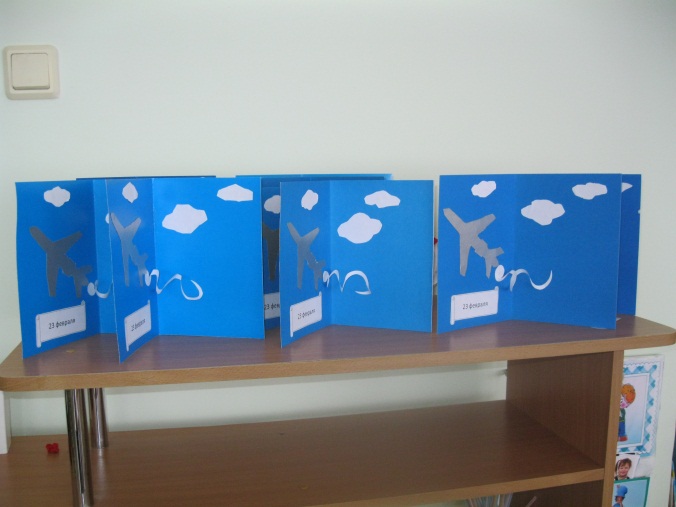 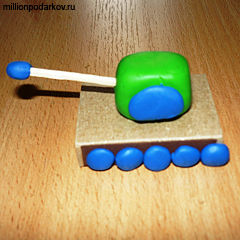 Приложение 4Рассказы Сергея Алексеева о Ленинградцах и подвиге Ленинграда.Первая колонна. Автор: Сергей АлексеевВ 1941 году фашисты блокировали Ленинград. Отрезали город от всей страны. Попасть в Ленинград можно было лишь по воде, по Ладожскому озеру.В ноябре наступили морозы. Замёрзла, остановилась водяная дорога.Остановилась дорога — значит, не будет подвоза продуктов, значит, не будет подвоза горючего, не будет подвоза боеприпасов. Как воздух, как кислород нужна Ленинграду дорога.— Будет дорога! — сказали люди.Замёрзнет Ладожское озеро, покроется крепким льдом Ладога (так сокращённо называют Ладожское озеро). Вот по льду и пройдёт дорога.Не каждый верил в такую дорогу. Неспокойна, капризна Ладога. Забушуют метели, пронесётся над озером пронзительный ветер — сиверик (северный ветер), — появятся на льду озера трещины и промоины. Ломает Ладога свою ледяную броню. Даже самые сильные морозы не могут полностью сковать Ладожское озеро.Капризно, коварно Ладожское озеро. И всё же выхода нет другого. Кругом фашисты. Только здесь, по Ладожскому озеру, и может пройти в Ленинград дорога.Труднейшие дни в Ленинграде. Прекратилось сообщение с Ленинградом. Ожидают люди, когда лёд на Ладожском озере станет достаточно крепким. А это не день, не два. Смотрят на лёд, на озеро. Толщину измеряют льда. Рыбаки-старожилы тоже следят за озером. Как там на Ладоге лёд?— Растёт.— Нарастает.— Силу берёт.Волнуются люди, торопят время.— Быстрее, быстрее, — кричат Ладоге. — Эй, не ленись, мороз!Приехали к Ладожскому озеру учёные-гидрологи (это те, кто изучает воду и лёд), прибыли строители и армейские командиры. Первыми решили пройти по неокрепшему льду.Прошли гидрологи — выдержал лёд.Прошли строители — выдержал лёд.Майор Можаев, командир дорожно-эксплуатационного полка, верхом на коне проехал — выдержал лёд.Конный обоз прошагал по льду. Уцелели в дороге сани.Генерал Лагунов — один из командиров Ленинградского фронта — на легковой машине по льду проехал. Потрещал, поскрипел, посердился лёд, но пропустил машину.22 ноября 1941 года по всё ещё полностью не окрепшему льду Ладожского озера пошла первая автомобильная колонна. 60 грузовых машин было в колонне. Отсюда, с западного берега, со стороны Ленинграда, ушли машины за грузами на восточный берег.Впереди не километр, не два — двадцать семь километров ледяной дороги. Ждут на западном ленинградском берегу возвращения людей и автоколонны.— Вернутся? Застрянут? Вернутся? Застрянут?Прошли сутки. И вот:— Едут!Верно, идут машины, возвращается автоколонна. В кузове каждой из машин по три, по четыре мешка с мукой. Больше пока не брали. Некрепок лёд. Правда, на буксирах машины тянули сани. В санях тоже лежали мешки с мукой, по два, по три.С этого дня и началось постоянное движение по льду Ладожского озера. Вскоре ударили сильные морозы. Лёд окреп. Теперь уже каждый грузовик брал по 20, по 30 мешков с мукой. Перевозили по льду и другие тяжёлые грузы.Нелёгкой была дорога. Не всегда здесь удачи были. Ломался лёд под напором ветра. Тонули порой машины. Фашистские самолёты бомбили колонны с воздуха. И снова наши несли потери. Застывали в пути моторы. Замерзали на льду шофёры. И всё же ни днём, ни ночью, ни в метель, ни в самый лютый мороз не переставала работать ледовая дорога через Ладожское озеро.Стояли самые тяжёлые дни Ленинграда. Остановись дорога — смерть Ленинграду.Не остановилась дорога. «Дорогой жизни» ленинградцы её назвали.Таня СавичеваГолод смертью идёт по городу. Не вмещают погибших ленинградские кладбища. Люди умирали у станков. Умирали на улицах. Ночью ложились спать и утром не просыпались. Более 600 тысяч человек скончалось от голода в Ленинграде.Среди ленинградских домов поднимался и этот дом. Это дом Савичевых. Над листками записной книжки склонилась девочка. Зовут её Таня. Таня Савичева ведёт дневник.Записная книжка с алфавитом. Таня открывает страничку с буквой «Ж». Пишет:«Женя умерла 28 декабря в 12.30 час.утра. 1941 г.».Женя — это сестра Тани.Вскоре Таня снова садится за свой дневник. Открывает страничку с буквой «Б». Пишет:«Бабушка умерла 25 янв. в 3 ч. дня 1942 г.». Новая страница из Таниного дневника. Страница на букву «Л». Читаем:«Лека умер 17 марта в 5 ч. утра 1942 г.». Лека — это брат Тани.Ещё одна страница из дневника Тани. Страница на букву «В». Читаем:«Дядя Вася умер 13 апр. в 2 ч. ночи. 1942 год». Ещё одна страница. Тоже на букву «Л». Но написано на оборотной стороне листка: «Дядя Лёша. 10 мая в 4 ч. дня 1942». Вот страница с буквой «М». Читаем: «Мама 13 мая в 7 ч. 30 мин. утра 1942». Долго сидит над дневником Таня. Затем открывает страницу с буквой «С». Пишет: «Савичевы умерли».Открывает страницу на букву «У». Уточняет: «Умерли все».Посидела. Посмотрела на дневник. Открыла страницу на букву «О». Написала: «Осталась одна Таня».Таню спасли от голодной смерти. Вывезли девочку из Ленинграда.Но не долго прожила Таня. От голода, стужи, потери близких подорвалось её здоровье. Не стало и Тани Савичевой. Скончалась Таня. Дневник остался. «Смерть фашистам!» — кричит дневник.Шуба. Автор: Сергей АлексеевГруппу ленинградских детей вывозили из осаждённого фашистами Ленинграда «Дорогой жизни». Тронулась в путь машина.Январь. Мороз. Ветер студёный хлещет. Сидит за баранкой шофёр Коряков. Точно ведёт полуторку.Прижались друг к другу в машине дети. Девочка, девочка, снова девочка. Мальчик, девочка, снова мальчик. А вот и ещё один. Самый маленький, самый щупленький. Все ребята худы-худы, как детские тонкие книжки. А этот и вовсе тощ, как страничка из этой книжки.Из разных мест собрались ребята. Кто с Охты, кто с Нарвской, кто с Выборгской стороны, кто с острова Кировского, кто с Васильевского. А этот, представьте, с проспекта Невского. Невский проспект — это центральная, главная улица Ленинграда. Жил мальчонка здесь с папой, с мамой. Ударил снаряд, не стало родителей. Да и другие, те, что едут сейчас в машине, тоже остались без мам, без пап. Погибли и их родители. Кто умер от голода, кто под бомбу попал фашистскую, кто был придавлен рухнувшим домом, кому жизнь оборвал снаряд. Остались ребята совсем одинокими. Сопровождает их тётя Оля. Тётя Оля сама подросток. Неполных пятнадцать лет.Едут ребята. Прижались друг к другу. Девочка, девочка, снова девочка. Мальчик, девочка, снова мальчик. В самой серёдке — кроха. Едут ребята. Январь. Мороз. Продувает детей на ветру. Обхватила руками их тётя Оля. От этих тёплых рук кажется всем теплее.Идёт по январскому льду полуторка. Справа и слева застыла Ладога. Всё сильнее, сильнее мороз над Ладогой. Коченеют ребячьи спины. Не дети сидят — сосульки.Вот бы сейчас меховую шубу.И вдруг... Затормозила, остановилась полуторка. Вышел из кабины шофёр Коряков. Снял с себя тёплый солдатский овчинный тулуп. Подбросил Оле, кричит: . — Лови!Подхватила Оля овчинный тулуп:— Да как же вы... Да, право, мы...— Бери, бери! — прокричал Коряков и прыгнул в свою кабину.Смотрят ребята — шуба! От одного вида её теплее.Сел шофёр на своё шофёрское место. Тронулась вновь машина. Укрыла тётя Оля ребят овчинным тулупом. Ещё теснее прижались друг к другу дети. Девочка, девочка, снова девочка. Мальчик, девочка, снова мальчик. В самой серёдке — кроха. Большим оказался тулуп и добрым. Побежало тепло по ребячьим спинам.Довёз Коряков ребят до восточного берега Ладожского озера, доставил в посёлок Кобона. Отсюда, из Кобоны, предстоял им ещё далёкий- далёкий путь. Простился Коряков с тётей Олей. Начал прощаться с ребятами. Держит в руках тулуп. Смотрит на тулуп, на ребят. Эх бы ребятам тулуп в дорогу... Так ведь казённый, не свой тулуп. Начальство голову сразу снимет. Смотрит шофёр на ребят, на тулуп. И вдруг...— Эх, была не была! — махнул Коряков рукой.Поехал дальше тулуп овчинный.Не ругало его начальство. Новую шубу выдало.  Необычная операцияПоражался МокапкаЗяблов. Непонятное что- то творилось у них на станции. Жил мальчик с дедом и бабкой недалеко от города Суджи в небольшом рабочем посёлке при станции Локинской. Был сыном потомственного железнодорожника.Любил Мокапка часами крутиться около станции. Особенно в эти дни. Один за одним приходят сюда эшелоны. Подвозят военную технику. Знает Мокапка, что побили фашистов наши войска под Курском. Гонят врагов на запад. Хоть и мал, да с умом Мокапка, видит — приходят сюда эшелоны. Понимает: значит, здесь, в этих местах, намечается дальнейшее наступление.Идут эшелоны, пыхтят паровозы. Разгружают солдаты военный груз.Крутился Мокапка как-то рядом с путями. Видит: новый пришёл эшелон. Танки стоят на платформах. Много. Принялся мальчик танки считать. Присмотрелся — а они деревянные. Как же на них воевать?!Бросился мальчик к бабке.— Деревянные, — шепчет, — танки.— Неужто? — всплеснула руками бабка. Бросился к деду:— Деревянные, деда, танки. Поднял старый глаза на внука. Помчался мальчишка к станции. Смотрит: снова идёт эшелон. Остановился состав. Глянул Мокапка — пушки стоят на платформах. Много. Не меньше, чем было танков.Присмотрелся Мокапка — так ведь пушки тоже, никак, деревянные! Вместо стволов — кругляки торчат.Бросился мальчик к бабке.— Деревянные, — шепчет, — пушки.— Неужто?.. — всплеснула руками бабка. Бросился к деду:— Деревянные, деда, пушки.— Что-то новое, — молвил дед.Много непонятного творилось тогда на станции. Прибыли как-то ящики со снарядами. Горы выросли этих ящиков. Доволен Мокапка:— Здорово всыпят фашистам наши!И вдруг узнаёт: пустые на станции ящики. «Зачем же таких-то и целые горы?!» — гадает мальчик.А вот и совсем непонятное. Приходят сюда войска. Много. Колонна спешит за колонной. Идут открыто, приходят засветло.— Наши идут! Наши идут! — голосит Мокапка.Лёгкий характер у мальчика. Сразу познакомился с солдатами. Дотемна всё крутился рядом. Утром снова бежит к солдатам. И тут узнаёт: покинули ночью эти места солдаты.Стоит Мокапка, опять гадает.Не знал Мокапка, что применили наши под Суджей военную хитрость.Ведут фашисты с самолётов разведку за советскими войсками. Видят: приходят на станцию эшелоны, привозят танки, привозят пушки.Замечают фашисты и горы ящиков со снарядами. Засекают, что движутся сюда войска. Много. За колонной идёт колонна. Видят фашисты, как подходят войска, а о том, что ночью незаметно отсюда они уходят, об этом враги не знают.Ясно фашистам: вот где готовится новое русское наступление! Здесь, под городом Суджей. Стянули под Суджу они войска, на других участках силы свои ослабили. Только стянули — и тут удар! Однако не под Суджей. В другом месте ударили наши. Вновь победили они фашистов. А вскоре и вовсе разбили их в Курской битве.Злая фамилия. Автор: Сергей АлексеевСтеснялся солдат своей фамилии. Не повезло ему при рождении. Трусов его фамилия.Время военное. Фамилия броская (яркая, заметная, бросающая в глаза)Уже в военкомате, когда призывали солдата в армию, — первый вопрос:— Фамилия?— Трусов.— Как-как?— Трусов.— Д-да... — протянули работники военкомата.Попал боец в роту (воинское подразделение в специальных войсках)— Как фамилия?— Рядовой Трусов.— Как-как?— Рядовой Трусов.— Д-да... — протянул командир.Много бед от фамилии принял солдат. Кругом шутки да прибаутки: (складная поговорка)— Видать, твой предок в героях не был.— В обоз при такой фамилии!Привезут полевую почту. Соберутся солдаты в круг. Идёт раздача прибывших писем. Называют фамилии:— Козлов! Сизов! Смирнов!Всё нормально. Подходят солдаты, берут свои письма.Выкрикнут:— Трусов!Смеются кругом солдаты.Не вяжется с военным временем как-то фамилия. Горе солдату с этой фамилией.В составе своей 149-й отдельной стрелковой бригады рядовой Трусов прибыл под Сталинград. Переправили бойцов через Волгу на правый берег. Вступила бригада в бой.— Ну, Трусов, посмотрим, какой из тебя солдат, — сказал командир отделения.Не хочется Трусову оскандалиться. Старается. Идут солдаты в атаку, нападение, наступление, действия направленные против кого-нибудь) Вдруг слева застрочил вражеский пулемёт. Развернулся Трусов. Из автомата дал очередь. Замолчал неприятельский пулемёт.— Молодец! — похвалил бойца командир отделения.Пробежали солдаты ещё несколько шагов. Снова бьёт пулемёт.Теперь уже справа. Повернулся Трусов. Подобрался к пулемётчику. Бросил гранату. И этот фашист утих.— Герой! — сказал командир отделения.Залегли солдаты. Ведут перестрелку с фашистами. Кончился бой. Подсчитали солдаты убитых врагов. Двадцать человек оказалось у того места, откуда вёл огонь рядовой Трусов.— О-о! — вырвалось у командира отделения. — Ну, брат, злая твоя фамилия. Злая!Улыбнулся Трусов.За смелость и решительность в бою рядовой Трусов был награждён медалью.Висит на груди у героя медаль «За отвагу». Кто ни встретит — глаза на награду скосит.Первый к солдату теперь вопрос:— За что награждён, герой?Никто не переспросит теперь фамилию. Не хихикнет теперь никто. С ехидством словцо не бросит.Ясно отныне бойцу: не в фамилии честь солдатская — дела человека красят.НаташкаСреди лесов и полей Подмосковья затерялось небольшое село Сергеевское. Стоит оно ладное-ладное. Избы словно только родились на белый свет.
Любит Наташка своё Сергеевское. Резные ставни. Резные крылечки. Колодцы поют здесь песни. Калитки поют здесь песни. Басом скрипят ворота. Соревнуются в крике голосистые петухи. Хороши леса и рощи. Малина в лесах, орешник. Хоть на возах вывози грибы.
Любит Наташка своё Сергеевское. Речка журчит здесь Воря. Хороши берега у Вори. Травка. Песочек. Склонились ивы. Рыбий под вечер всплеск.
И люди в Сергеевском тоже особые. Добрые-добрые!
Солнце Наташке светит. Люди Наташке светят. Дарит улыбки мир.
И вдруг оборвалось всё, как сон, как тропа над кручей. Кончилась мирная жизнь в Сергеевском. Опалила война округу. Попало к врагам Сергеевское.
Вступили в село фашисты. Разместились фашисты в крестьянских избах. Выгнали жителей всех на улицу.
В погребах и землянках укрылись люди. Живут все в страхе, как тёмной ночью. До самой зимы, до снега в руках у врагов находилось Сергеевское. Но вот долетела сюда канонада сильная и продолжительная стрельба).Сверкнула радость — идут свои!
— Свои!
Ждут в Сергеевском избавления. Ожидают Советскую Армию. И вдруг обежали фашисты погреба и землянки. Выгнали снова людей на улицу. Согнали в сарай, что стоял на краю Сергеевского. Закрыли на все засовы.
Смотрит Наташка: вот мамка, вот бабка, соседи, соседки. Полно народа.
— Чего нас, мамка, в сарай загнали? — лезет Наташка.
Не понимает, не знает, не может ответить мать.
Сильнее слышна за селом канонада. Радость у всех:
— Свои!
И вдруг кто-то тихо, затем что есть силы:
— Горим!
Глянули люди. Дым повалил сквозь щели. Огонь побежал по брёвнам.
— Горим!
Бросились люди к дверям сарая. Закрыты двери на все засовы. Даже снаружи чем-то тяжёлым подпёрты.
Всё больше и больше в сарае огня и дыма. Задыхаться начали люди. Не хватает Наташке воздуха. Пламя ползёт к шубейке. Уткнулась, прижалась Наташка к матери. Ослабла, забылась девочка. Сколько времени прошло — не знает. Вдруг слышит:
— Наташка! Наташка!
Открыла глаза Наташка. Не в сарае она, на снегу, под чистым небом. Ясно Наташке — успели наши, пришло спасение. Улыбнулась Наташка и вновь забылась.
Перенесли её в дом. Отлежалась, к утру поправилась. А утром побежала девочка по селу. Как именинник стоит Сергеевское. Запели опять калитки. Запели опять колодцы. Заговорили ворота басом. Бежит Наташка. Снег под ногами хрустит, искрится, озорно белизной сверкает. Добежала до речки Вори. Взлетела на кручу. Остановилась вдруг, замерла. Холм из свежей земли над Ворей. Красная звёздочка сверху вкопана. Дощечка под звёздочкой. На дощечке идут фамилии. Смотрит на холм Наташка. Два солдата рядом стоят с лопатами.
— Кто здесь такие, дяденьки? — показала на холм Наташка.
Посмотрели бойцы на девочку.
— Спаситель здесь твой лежит.
Войны без смертей не бывает. Свобода нелёгкой ценой достаётся.ПапкаПогиб у Филиппки отец. В первые дни войны. В боях под городом Минском. Мал Филиппка — четыре года. Скрыла горе от сына мать.
Лезет Филиппка к матери:
— Наш папка воюет? Нас защищает? Фашистов бьёт?
Прижмёт женщина сына к груди покрепче:
— Воюет, сыночек, воюет. Так точно, Филиппка, бьёт.
Бежит по селу Филиппка:
— Наш папка фашистов бьёт! Наш папка фашистов бьёт!
Живёт Филиппка в Московской области. Недалеко от города Рогачёва.
Отполыхало военное лето. Осень пришла на смену. Навалилась беда на село, на округу. Чёрной сворой прорвались сюда фашисты. Танки, пушки вошли в село.
— Славянское быдло! — кричат фашисты.
— Партизаны! — кричат фашисты.
Страшно Филиппке, прижмётся к матери:
— А где же папка? Спасёт нас папка?
— Спасёт, — отвечает женщина.
Шепчет Филиппка друзьям, соседям:
— Спасёт нас папка, побьёт фашистов…
Ждут не дождутся колхозники избавления. И вот радость как ветер в село ворвалась. Разбиты фашисты. Гонят наши врагов от Москвы на запад.
Скоро и здесь, под Рогачёвом, послышался звук канонады.
— Папка идёт! Папка идёт! — закричал Филиппка.
Дождались колхозники светлого часа. Проснулся Филиппка как-то, узнаёт: бежали фашисты, село свободно.
Бросился мальчик к матери:
— Папка пришёл? Папка пришёл?
— Пришёл, — как-то тихо сказала мать.
— Где же папка?! — кричит Филиппка.
— Дальше пошёл, сынок…
Побежал Филиппка по сельской улице:
— Нас папка освободил! Нас папка освободил!
Повстречался Филиппке Гришка. В два раза старше Филиппки Гришка. Присвистнул Гришка:
— «Освободил»! Да он под Минском ещё убитый.
Насупился Филиппка. В кулачки собрались ручонки. На Гришку волчонком смотрит. Какой убитый! Скажет же этот Гришка!
— Освободил! Освободил! — вновь закричал Филиппка.
Проходил здесь старик Тимофей Данилыч. Бросился мальчик к деду. Торопится, про отца, про Гришку ему рассказывает.
— Правда, папка побил фашистов?
Посмотрел дед наФилиппку, вспомнил про Минск, где грудью стал на пути у фашистов Филиппкин отец, другие места, где другие бойцы грудью, как камнем, стали.
— Правда, — сказал Тимофей Данилыч. Прижал он к себе Филиппку. — Без него, без отца твоего, не было бы нашей, сынок, победы.
Побежал по селу мальчишка:
— Папка принёс победу! Папка принёс победу!
Кто же скажет: не прав Филиппка?
Не каждому выпало в той грозной войне дожить до великого Дня Победы. Но каждый, кто бился тогда с врагом под Брестом, под Минском, под Ленинградом, Одессой, под Севастополем, Киевом, Смоленском, Вязьмой, по всем просторам земли советской, — был частью великой победы нашей. Каждый — живой и мёртвый.
Верно кричал Филиппка. Вырастет мальчик, по праву скажет: «Папка Родине нашей принёс победу. Папка Родину нашу от рабства спас».Мешок овсянкиВ ту осень шли долгие холодные дожди. Земля пропиталась водой, дороги раскисли. На просёлках, увязнув по самые оси в грязи, стояли военные грузовики. С подвозом продовольствия стало очень плохо. В солдатской кухне повар каждый день варил только суп из сухарей: в горячую воду сыпал сухарные крошки и заправлял солью.
В такие-то голодные дни солдат Лукашук нашёл мешок овсянки. Он не искал ничего, просто привалился плечом к стенке траншеи. Глыба сырого песка обвалилась, и все увидели в ямке край зелёного вещевого мешка.
Ну и находка! обрадовались солдаты. Будет пир горой.  Кашу сварим!
Один побежал с ведром за водой, другие стали искать дрова, а третьи уже приготовили ложки.
Но когда удалось раздуть огонь и он уже бился в дно ведра, в траншею спрыгнул незнакомый солдат. Был он худой и рыжий. Брови над голубыми глазами тоже рыжие. Шинель выношенная, короткая. На ногах обмотки и растоптанные башмаки.
Эй, братва! крикнул он сиплым, простуженным голосом. Давай мешок сюда! Не клали не берите.
Он всех просто огорошил своим появлением, и мешок ему отдали сразу.
Да и как было не отдать? По фронтовому закону надо было отдать. Вещевые мешки прятали в траншеях солдаты, когда шли в атаку. Чтобы легче было. Конечно, оставались мешки и без хозяина: или нельзя было вернуться за ними (это если атака удавалась и надо было гнать фашистов), или погибал солдат. Но раз хозяин пришёл, разговор короткий отдать. 
Солдаты молча наблюдали, как рыжий уносил на плече драгоценный мешок. Только Лукашук не выдержал, съязвил:
Вон он какой тощий! Это ему дополнительный паёк дали. Пусть лопает. Если не разорвётся, может, потолстеет.
Наступили холода. Выпал снег. Земля смёрзлась, стала твёрдой. Подвоз наладился. Повар варил в кухне на колёсах щи с мясом, гороховый суп с ветчиной. О рыжем солдате и его овсянке все забыли.
Готовилось большое наступление.
По скрытым лесным дорогам, по оврагам шли длинные вереницы пехотных батальонов. Тягачи по ночам тащили к передовой пушки, двигались танки.
Готовился к наступлению и Лукашук с товарищами. Было ещё темно, когда пушки открыли стрельбу. Посветлело в небе загудели самолёты.
Они бросали бомбы на фашистские блиндажи, стреляли из пулемётов по вражеским траншеям.
Самолёты улетели. Тогда загромыхали танки. За ними бросились в атаку пехотинцы. Лукашук с товарищами тоже бежал и стрелял из автомата. Он кинул гранату в немецкую траншею, хотел кинуть ещё, но не успел: пуля попала ему в грудь. И он упал. Лукашук лежал в снегу и не чувствовал, что снег холодный. Прошло какое-то время, и он перестал слышать грохот боя. Потом свет перестал видеть ему казалось, что наступила тёмная тихая ночь.
Когда Лукашук пришёл в сознание, он увидел санитара. Санитар перевязал рану, положил Лукашука в лодочку такие фанерные саночки. Саночки заскользили, заколыхались по снегу. От этого тихого колыхания у Лукашука стала кружиться голова. А он не хотел, чтобы голова кружилась, он хотел вспомнить, где видел этого санитара, рыжего и худого, в выношенной шине-ли.
Держись, браток! Не робей жить будешь!.. слышал он слова санитара.
Чудилось Лукашуку, что он давно знает этот голос. Но где и когда слышал его раньше, вспомнить уже не мог.
В сознание Лукашук снова пришёл, когда его перекладывали из лодочки на носилки, чтобы отнести в большую палатку под соснами: тут, в лесу, военный доктор вытаскивал у раненых пули и осколки.
Лёжа на носилках, Лукашук увидел саночки-лодку, на которых его везли до госпиталя. К саночкам ремёнными постромками были привязаны три собаки. Они лежали в снегу. На шерсти намёрзли сосульки. Морды обросли инеем, глаза у собак были полузакрыты.
К собакам подошёл санитар. В руках у него была каска, полная овсяной болтушки. От неё валил пар. Санитар воткнул каску в снег постудить собакам вредно горячее. Санитар был худой и рыжий. И тут Лукашуквспом-нил, где видел его. Это же он тогда спрыгнул в траншею и забрал у них мешок овсянки.
Лукашук одними губами улыбнулся санитару и, кашляя и задыхаясь, про-говорил:
А ты, рыжий, так и не потолстел. Один слопал мешок овсянки, а всё худой.
Санитар тоже улыбнулся и, погладив ближнюю собаку, ответил:
Овсянку-то они съели. Зато довезли тебя в срок. А я тебя сразу узнал. Как увидел в снегу, так и узналИ добавил убеждённо: Жить будешь! Не робей!Приложение 5 Загадки:– Кто он? Военный прыгает с парашютом? (Десантник).– Кто носит тельняшку? (Моряк).– Ползет черепаха,Стальная рубахаВраг в овраг,И она где враг (Танк).– Без разгона вверх и ввысьСтрекозу напоминаетОтправляется в полет наш Российский (Вертолет).– Что носят военные на плечах? (Погоны).– Что кричат солдаты, когда идут в атаку? (Ура).– Солдат в воде по колено гуляет, а они, ноги защищают? (Сапоги).– -Черная труба стрекочет огонь вылететь хочет (Пушка). Задание «Пересчитай технику».На одном плакате военная техника (от 1 до 5 предметов), каждая обозначена цифрой.Второй плакат с этой же техникой, но без цифр. Зрители видят первый плакат,  ребенок, выполняющий задание, видит только второй плакат, и выполняет задание по памяти.(Можно вызвать 3-4 ребенка, меняя последовательность цифр, закрепленных на липкой ленте, на первом плакате)А кто солдату пришивает пуговицы на гимнастерке? (сам) да конечно сам, но когда он на привале ему могут помочь боевые подруги. Вот мы и посмотрим, какие они мастерицы.Задание «Пришей пуговицы».Приглашаем 2 девочек. Они «пришивают» пуговицы, изготовленные из картона, на картонные гимнастерки, шнурком,  на скорость.(2 раза)Задание «Шифровка».Прочитайте пословицы  о дружбе, добавляя недостающие слова.Сам пропадай, а товарища выручай.Старый друг, лучше новых двух.Задание: «Лучший танкист».Приглашаются 2 ребенка, которые должны провезти на ленточке танк между препятствиями из кубиков, кеглей так, чтобы не допустить аварии.Игра «Переход  границы».Дети с колокольчиком ходят по ограниченному пространству. Два ребенка изображающие пограничников ловят их, с завязанными глазами. Солдат должен четко выполнять строевые команды и уметь  их отдавать. Задание: «Ровняйсь, смирно».Группа детей до 10 человек выполняет команды ребенка, выбранного «командиром». Задание: «Перевяжи бойца».Приложение 6 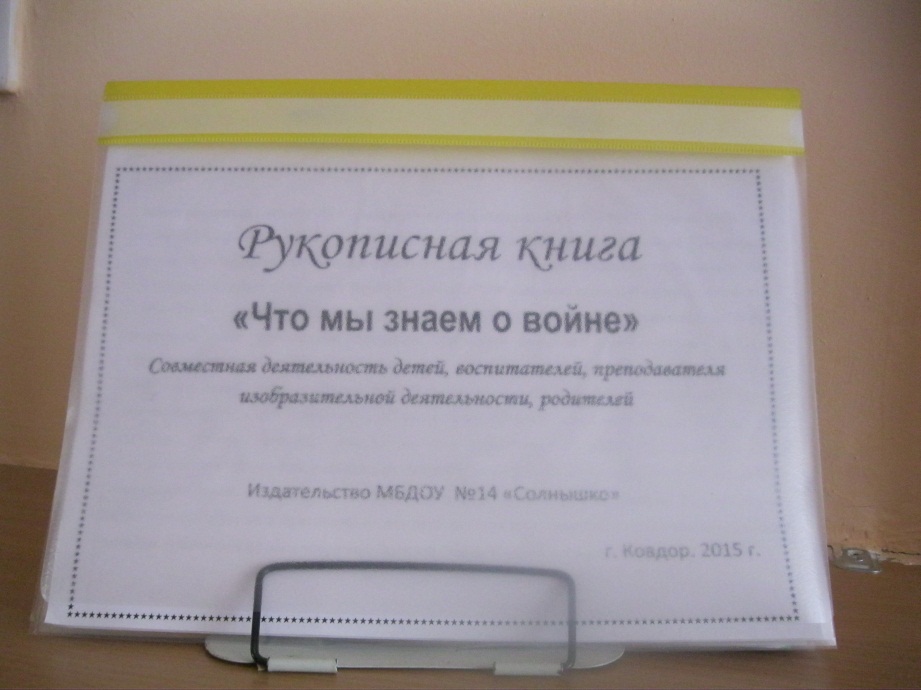 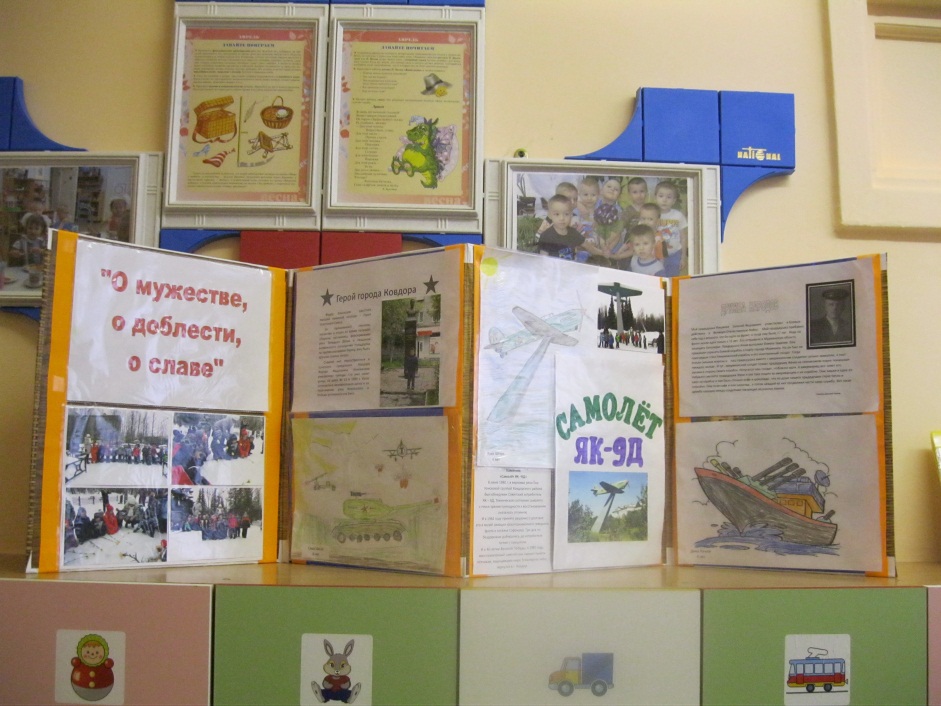 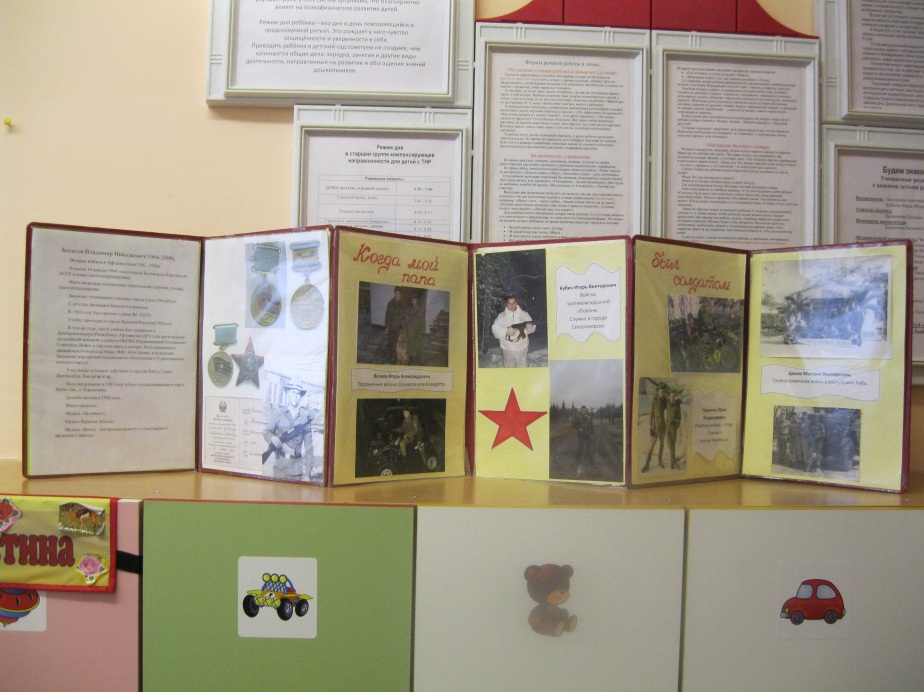 Приложение 7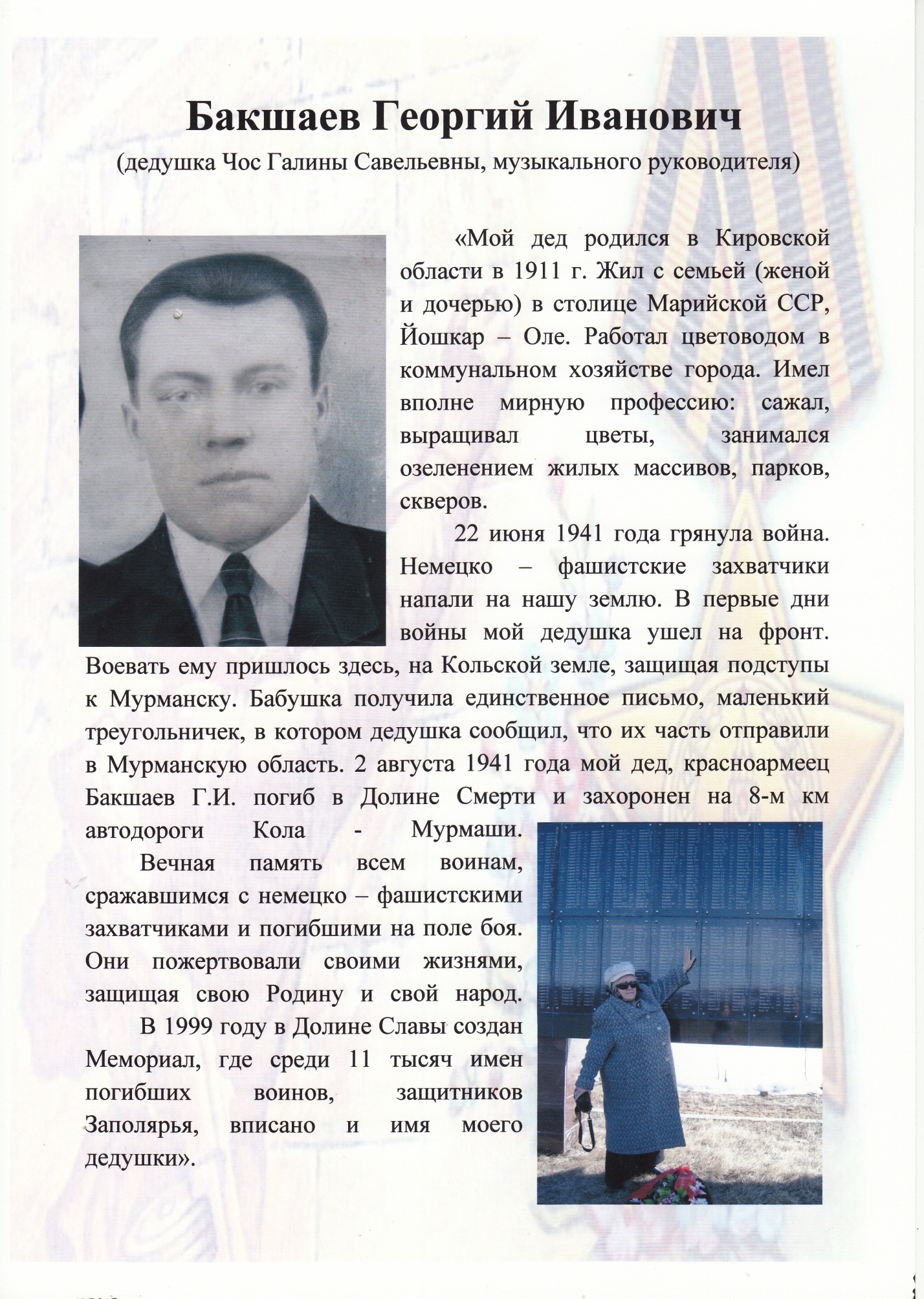 Приложение 8  Сценарий тематического занятия 
«Мы будущие защитники Родины»
Звучит песня «Москва» О. Газманова, ребята выполняют упражнения с флажками.Вед. Дата есть особого значения – сыновей отважных день рождения! Весь народ российский в эту дату -шлет привет матросу и солдату.                         Слава нашим генералам, слава нашим адмиралам, и солдатам рядовым – пешим, плавающим, конным, утомленным, закаленным. Слава павшим и живым – от души спасибо им!Один из самых важных государственных праздников нашей страны –  День защитника Отечества. И, сегодня, мы поздравляем всех наших дорогих мужчин: пап, дедушек, братьев, сыновей. Этот праздник посвящен мужчинам всех возрастов, а значит и нашим мальчикам. Ведь с самых юных лет ребята становятся защитниками тех, кто меньше по возрасту или слабее. А затем, вырастая и попадая на службу в ряды нашей армии, учатся защищать свою страну.Нас берегут солдаты, пилоты, моряки, у них есть автоматы, им не страшны врагиПриказа ждут ракеты и на замке граница. В готовности все это, и нам спокойно спится.                               Наша армия родная стережет покой страны, чтоб росли мы, бед не зная, Чтобы не было войны.                            Мы играем, мы играем, мы – пехота, моряки. Мы ракеты запускаем, любим острые клинки.Песня «Бравые солдаты» Дети садятся на места.Презентация «Наша армия». Показать разные виды техники.Игра «Продолжи предложение»Танком управляет… Из пушки стреляет… Из  пулемета строчит… В разведку ходит… Границу охраняет… На кораблях служит… За штурвалом самолета сидит…Вед:     Ну- ка, летчики- пилоты садитесь в самолеты.Игра «Летчики на аэродром»  Дети «летают врассыпную». По сигналу «сильный ветер» - останавливаются. По сигналу «буря» - опускаются на одно колено, руки в сторону.Вед: А сейчас конкурс – шутка для наших пап. Уважаемые папы, вам предлагается вопрос и 4 варианта ответа.а)  Офицер – это профессия:  1.паническая; 2. этническая; 3. героическая 4. истерическая.б)  Что является инструментом пехотинца:1. молот; 2. серп; 3. пила; 4. лопата.в)  С каким возгласом бегут в атаку:1. ура; 2. пора спать; 3. ну, погоди; 4. догоню.г) Куда отправляют нерадивого солдата:1. в поход; 2. в огород; 3. в наряд; 4. в магазин.Вед:  Молодцы, папы! А теперь отправимся мы в море, вьются чайки на просторе, хорошо всем нам плыть по волнам. Ну- ка, детвора, новая игра.Игра «Море волнуется»Вед:  А сейчас «морские» загадки для ребят и для пап.1.  В бинокль злюку разгляжу, капитану доложу.    Знают все о том прекрасно, с ней играть, шутить опасно.    Зубы острые, как нож, лучше ты ее не трожь (акула).2.  Чтоб увидеть мне вдали пароходы, корабли,     В него я быстро погляжу, всей команде расскажу (бинокль).3. Чтобы сильная волна корабль сдвинуть не могла, за борт цепь    быстрей бросаем, в воду груз опускаем (якорь).Вед: Моряки – народ веселый, хорошо живут, и в свободные минутыпляшут и поют.Танец «Яблочко». Танец «Морячка»Вед Друзья, а вы знаете, как называют самых метких стрелков в армии:снайперы. Сейчас мы проверим вашу меткость.Эстафета «Меткий стрелокИспользуются мешочки с песком, 2 корзины. Дети строятся в 2 колонны, выигрывает та команда, которая забросит больше мешочков.Вед: Очень важно для военных Родину любить и солдатской дружбой дорожить.Ребята, какие пословицы и поговорки вы знаете о мире, Родине, дружбе?Нет ничего на свете краше, чем Родина наша. Родина – мать, умей за неё постоять.  Не имей сто рублей, а имей сто друзей. Старый друг лучше новых двух. Друзья познаются в беде. Нет друга – ищи, нашёл – береги. Мир строит, война разрушает. С кем мир да лад, тот и брат. Человек без дружбы, что дерево без корня. Песня «Настоящий друг»Вед:  Следующий конкурс называется «Разминирование».Папы берут детей за ноги, а дети, передвигаясь на руках, собирают кубики в корзины. Кубики находятся в обручах.Вед: Благодарим пап, которые нашли время и пришли к нам на праздник. Папам всем мы пожелаем не болеть и не стареть, много спортом заниматься, чувство юмора иметь.Дети: Скажем папам мы о том, что когда мы подрастем, в армию служить пойдем, вас ни в чем не подведем!Вед:  Предлагаю наш праздник закончить любимой песней.Песня «Катюша»Приложение 9 Программа выступления детей старшей группы компенсирующейнаправленности в ДИПИ.«Наша армия родная стережет покой страны»Поздравляем ветеранов с Днем защитника Отечества	Нас берегут солдаты, пилоты, моряки, у них есть автоматы, им не страшнывраги.			Упражнение с флажками(О Газманов «Москва»)	Мы играем, мы играем, мы – пехота, моряки. Мы ракеты запускаем, любимострые клинки.			Песня «Бравые солдаты»Стихотворение	Ну – ка, летчики – пилоты садитесь в самолеты.			Игра «Летчики на аэродром»	Очень важно для военных Родину любить, мир хранить, солдатскойдружбой дорожить. Какие пословицы и поговорки есть о мире, Родине,дружбе?			Пословицы и поговорки			Песня «Настоящий друг»	Моряки – народ веселый, хорошо живут, и в свободные минуты пляшут и поют.			Танец «Яблочко»	Бьет копытом ретивый конь, всадники, по коням.			Упражнение с саблями	Вьются чайки на просторе, а мы отправимся в море.			Танец «Морячка»	Мы хотим, чтоб птицы пели, чтоб весной ручьи звенели, чтобы солнцеземлю грело, чтоб березка зеленела! Чтоб у всех мечты сбывались, чтобы всевокруг смеялись, чтобы детям снились сны, чтобы не было войны!			Песня «Катюша»Приложение 10Консультация для родителей дошкольников «Расскажите детям о войне»Нужно ли рассказывать детям о войне?В том, что рассказывать нужно – нет никаких сомнений. А вот когда начинать такой непростой разговор, что сказать, а что оставить «за кадром» - в этом родителям следует полагаться на свой опыт и наши педагогические рекомендации.РАССКАЗАТЬ О ВОЙНЕ…ДЛЯ ЧЕГО? Патриотическое чувство не возникнет само по себе. Его нужно воспитывать с раннего детства, взращивать, культивировать. И без помощи взрослых ребенок не сможет выделить из окружающей его жизни главное, расставить приоритеты, правильно настроить чувства. Не страшно, и даже неплохо, если ребенок немного поплачет, слушая рассказы о мальчике, погибшем на глазах у матери или о солдате, бросившемся с последней гранатой под фашистский танк. Такие эмоции не расстраивают нервную систему ребенка, они являются началом патриотических чувств.КОГДА? Как правило, первый раз родители в общих чертах говорят о войне с четырёх - пятилетними детьми, но, разумеется, главным индикатором должен служить интерес самого ребенка к этой теме.КАК? Какие найти слова, чтобы поведать дошкольнику о страданиях молодых ребят, ставших впоследствии героями? Как донести суть происходившего в те далекие годы грамотно и вызвать в маленькой душе чувство гордости, сострадания, почитания, патриотизма?Рассказывайте об известных и значимых событиях войны. Задача родителей – не напугать ребенка, а просветить. Говоря о блокаде Ленинграда, не надо вдаваться в подробности, достаточно будет сказать, что фашисты блокировали закрыли, перехватили) подъезды к городу, чтобы туда нельзя было доставить еду, и жители города вынуждены были голодать.Читайте детям известные произведения («Мальчиш - Кибальчиш» А.П.Гайдара, «Сын полка» В.П.Катаева, «Дорогие мои мальчишки», «Памятник солдату», «Твои защитники» Л.А.Кассиля, «Девочка из города» Воронкова Л.Ф. и др.). Учите с ними стихи наизусть.Смотрите вместе с детьми фильмы военной тематики, военный парад, концерты военной песни. Наличие единомышленников сближает и помогает глубже окунуться в военную эпоху.Расскажите о ваших воевавших предках, поведайте истории высочайшего героизма солдат на этой Священной войне. Если есть возможность, познакомьте ребенка с ветеранами. Пусть он услышит рассказы очевидцев – они производят совсем другое впечатление.Расскажите о детях Великой Отечественной войны. Ребенку постарше стоит рассказать о знаменитом дневнике Тани Савичевой. Этот дневник представляет собой скупые записи двенадцатилетней девочки, переживающей блокаду в Ленинграде, и содержит, фактически, только перечень смертей в ее семье. Последняя запись в нём: «Савичевы все умерли, осталась одна Таня». Рассказы про взрослых и даже про юных выпускников, вынужденных сражаться на войне, могут звучать для ребенка абстрактно, тогда как история девочки, близкой ему по возрасту, не может не задеть за живое.Посетите с ребенком памятные места города. Чтобы пробудить в ребенке интерес к теме войны, покажите ему существующие вокруг него свидетельства прошлого. Вы можете показать ребенку мемориалы, отвести его к Вечному огню, возложить цветы, рассказать, что он всегда горит, напоминая людям о тех, кто погиб на войне.Всё вместе это сложится в общую картину и понимание, осознание ребёнком своей принадлежности к Великой истории, вызовет чувство гордости за своих предков и стремление быть достойным их.Приложение 11Сценарий презентации проекта в форме устного журнала «Дети войны, доиграем за вас!» (с презентацией)Задачи:- обобщить знания детей о Великой Отечественной войне; - продолжать доносить до детей то, как тяжело приходилось детям военных лет в те, суровые годы, сформировать чувство гордости за их подвиги; -воспитывать уважение, трепетное отношение к именам детей-героев Великой Отечественной войны и ветеранам; Ход 1 страница « Великая Отечественная война»  Слайд-1Совсем скоро наша страна будет отмечать Великий праздник.  Какой? ( День Победы). Поэтому и поговорим сегодня о войне, о тех далеких военных годах, когда весь русский народ сражался за Родину.- Ребята, что такое Родина?                                           - Родина – это наш дом, улица, поселок.- Родина – это та страна, где человек родился и живет.- Как называется наша Родина? – Россия.    Слайд-2- В самом разгаре лета, 22 июня 1941 г, началась Великая Отечественная война. Мы победили. Но вот уже много лет в этот день мы вспоминаем тех, кто видел эти страшные события, кто не дожил до мирных дней, кто сражался за то, чтобы мы с вами жили спокойно и счастливо.  Что для вас означает слово война?               Слайд-3Ответы детей (слёзы, разруха, голод, холод, гибель, разлука)- Да, война это горе, гибель людей, голод. Поэтому мы должны помнить об этом для того, чтобы этого никогда не повторилось. -	В войне принимали участие разные виды войск. Какие? (авиация, флот, пехота) -	Использовалось разное вооружение. Какое? (самолёты, корабли, танки, зенитные орудия). Слайд-4- Воевали военные различных специальностей. Каких? (лётчики, моряки, танкисты, снайперы, десантники, сапёры, разведчики и др.)                                                           Слайд-5- Какими качествами должен обладать воин? (сильный, смелый, ловкий, меткий, внимательный, осторожный, быстрый, отважный)Сейчас проверим, какие вы сильные и ловкие!Подвижная игра «Перетягушки»Дети обеих команд делятся по парам. Каждой паре даётся гимнастическая палка. Участники первой команды по одну сторону от обозначенной линии. По сигналу ведущего участники команд стараются перетянуть противника на свою сторону. 

2 страница -  «Дети-герои» Слайд-6 Война и дети – два несовместимые понятия. Война – дело взрослых, но и детям досталось на этой войне. Дети во время войны тоже внесли большой вклад в Победу нашей страны.                                    Сдайд-7Дети детство узнали в руинах домов. Эту память вовек не убить, Лебеда – их еда, и землянка – их кров А мечта – до Победы дожить.                                     Слайд-8-  А знаете ли вы имена детей-героев войны, (ответы детей – Лёня Голиков, Надя Богданова, Зина Портнова, Марат Казей, Валя Котик) Война прошла по детским судьбам грозно, Всем было трудно, трудно для страны, Но детство изувечено серьёзно: Страдали тяжко дети от войны….–Олег и Кристина  расскажут нам о подвигах пионеров, детей-героев. (Рассказ детей о пионерах-героях:Марат Казей и Зина Портнова) Олег рассказывает о подвиге Марата Казея Слайд-9  Кристина рассказывает о подвиге Зины Портновой- Этим детям посмертно присвоено звание героев Советского Союза  Стихотворение «Пусть  дети не знают войны»3 страница «Театрализованная игра «Мы – военные» С. Михалков»                                                          Слайд-10.Несмотря  на то, что шла война и детям немало пришлось всего пережить,  однако , дети всё равно оставались детьми и любили играть. Они были, как и вы:  смешливыми, весёлыми изобретательным. Давайте и мы поиграем в игру военных лет.Телефонист ( с телефоном) Алло! Алло! Юпитер, я Алмаз. Почти совсем не слышно вас. Мы с боем заняли село, А как у вас? Алло! Алло! Моряк (смотрит в бинокль)На горизонте самолёт По курсу полный ход, вперёд! Готовься к бою, экипаж, Отставить, истребитель наш. Автоматчик (с автоматом) Вот я забрался на чердак Быть может здесь таится враг. За домом очищаем дом,Врага повсюду мы найдём. Лётчик (с картой)Пехота здесь, а танки тут, Лететь осталось семь минутПонятен боевой приказ Все:  Противник не уйдёт от нас. Рядовой (в пилотке с орденом)Я пехотинец молодой С фашистом дрался под Москвой. Не раз в разведку я ходил Меня полковник наградил. 4 страница «День Победы» Слайд-11Война закончилась 9 мая Победой нашей страны. Все люди поздравляют друг друга с тем, что нет больше войны на нашей земле. Благодарят воинов, которые победили немецко-фашистских захватчиков и освободили нашу землю от врагов, сделали нас счастливыми.                         Слайд-12- Как мы сейчас называем людей, прошедших войну и доживших до наших дней? (ветераны)- Как можно узнать ветерана в День Победы? (это пожилой человек, в форме, с наградами) - Что бы вы пожелали ветерану в День Победы? ( пожелаем крепкого здоровья и долгих лет жизни,  поздравим с праздником, поблагодарим за то, что мы живём счастливо)- Как можно поздравить ветерана с праздником Победы?             Слайд-13(сделать подарок своими руками, выступить с концертом)Олег Ищук прочитает стихотворение «День Победы»  Слайд-14В каждом городе-герое горит Вечный огонь, который символизирует вечную память погибшим воинам. Взрослым и детям нужен мир на всей планете. Творческое задание: общение между детьми. Что даёт нам мир? (счастье, улыбку, радость, красоту, любовь и т.д.)Ребята, а что нужно делать людям, чтобы не было войны?  (помогать друг другу, ценить, любить, уважать друг друга, больше делать добрые дела, беречь и любить природу, защищать тех, кто младше и слабее нас, заботиться о других)- Ребята, давайте назло непогодам                         Слайд-15Обнимем планету своим хороводом. Развеем над нею и тучи и дым В обиду её никому не дадим. (дети стоят в кругу, обнявшись за плечи)Итог. Прослушивание песни «День Победы»Зина Портнова  (рассказ Кристины Чернигиной)Я вам расскажу о мужественной девочке-пионерке Зине Портновой. Зина была в партизанском отряде. Она выполняла самые сложные задания: ходила в разведку, подрывала дороги и мосты, уничтожала фашистов. Однажды она устроилась работать в немецкую столовую для того, чтобы подсыпать в пищу немцем яд и отравит их. Их отряд попал в плен к немцам. Девочку долго пытали, но она не выдавала своих товарищей, и осталась верна Родине и друзьям. Марат Казей  (рассказ Олега Ищука)Я хочу вам рассказать о мужественном мальчике-герое Марате Казее и его подвиге. Марат Казей был пионером и служил в партизанском отряде разведчиком. Он помогал добывать у немцев самые ценные сведения. Однажды вместе с командиром они встретились с немцами. Командира убили сразу, Марат отстреливался как мог и был серьёзно ранен. Когда у него закончились патроны, он достал из-за пояса две гранаты. Одну бросил в немцев, а со второй взорвал себя вместе с немцами. Творческое название проекта«О мужестве, о доблести, о славе!»Тип проектаПознавательно-творческийВозраст детей5-6 летИсполнители Дети старшего дошкольного возраста, воспитатели, музыкальный руководитель, руководитель изобразительной деятельности, родители.Продолжительность СреднесрочныйТематическое полеИстория РоссииРесурсы Методическая идетская литература, интернет, подборка аудиоматериалов.Актуальность      В последнее время произошло радикальное переосмысление содержания, целей и задач патриотического воспитания дошкольников. Чувство любви к Родине – это одно из самых сильных чувств, без него человек ущербен, не ощущает своих корней. А почувствует ли человек привязанность к родной земле или отдалится от неё, это уже зависит от обстоятельств жизни и воспитания. Поэтому важно, чтобы ребёнок уже в дошкольном возрасте почувствовал личную ответственность за родную землю и её будущее. В связи с этим проблема нравственно-патриотического воспитания детей дошкольного возраста становится одной из актуальных, это основа формирования будущего гражданина. Новизна и перспективностьОбогащение и активизация словарного запаса по теме.Цель Укрепить и расширить нравственно-патриотические чувства дошкольников черезразличные видыдеятельности, совместные мероприятия с участием родителей, педагоговЗадачи Познакомить воспитанников с основными событиями Великой Отечественной войны,пробудить интерес и уважение к памятникам боевой Слав. Дать воспитанникам представления о героических подвигах воинов и детей во время войны, о том, как народ чтит их память.Углубить представления о праздновании в нашей стране Дня Победы.Оказать поддержку и содействие семьям в воспитании у дошкольников патриотических чувств.Развивать, обогащать речь воспитанников, творческий потенциал, образное мышление, воображение, память.Этапы реализации1 этап- организационный
2 этап - практический3 этап - итоговыйОжидаемые результатыВ ходе реализации проекта у детей будут сформированы начальные представления о Великой Отечественной войне, солдатах, защищавших Родину, о российской армии – надежной защитнице нашей Родины, о празднике Победы.У воспитанников появится интерес к истории своей страны,  осознанное проявление уважения к заслугам и подвигам воинов Великой Отечественной войны.Воспитанники будут понимать важность праздника – Дня Победы в жизни российского человека;Укрепится заинтересованность родителей в сотрудничестве с ДОУ.Презентация проектаУстный журнал «Дети войны, доиграем за вас»